1.АНАЛИЗ ИТОГОВ 2015-2016 УЧЕБНОГО ГОДА.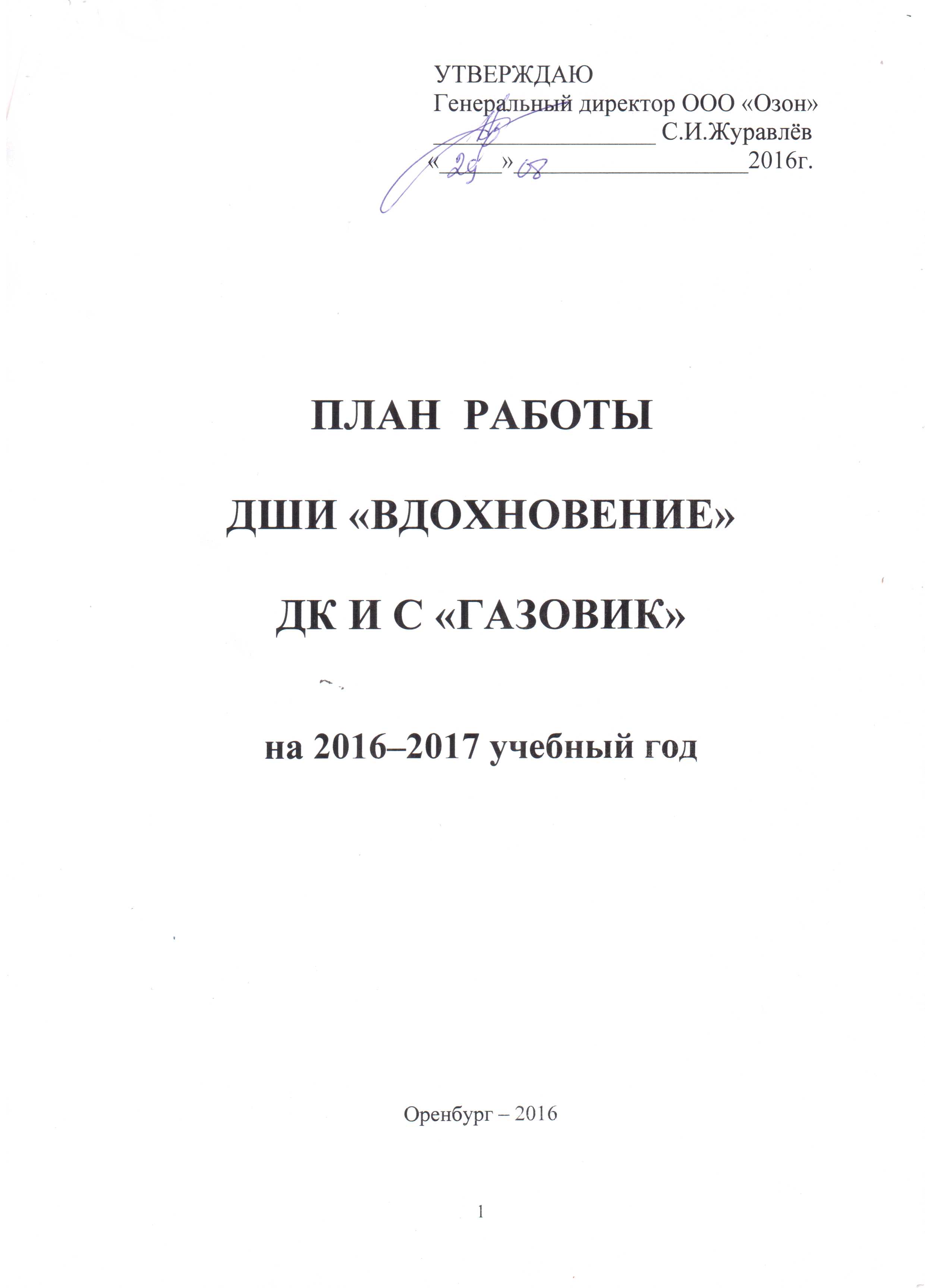 Основными задачами деятельности ДШИ «Вдохновение» в 2015- 2016 году являлись: Максимальное раскрытие творческого потенциала  воспитанников;Обеспечение качественных условий для личностного развития и профессионального самоопределения детей;Улучшение эффективности образовательного процесса.Качественное дополнительное образование в ДШИ «Вдохновение» обеспечивают 49 преподавателей и концертмейстеров, 45 имеют высшее образование, 35 высшую квалификационную категорию. В 2015 – 2016 учебном году подтвердили квалификацию: А.К.Бикбаева, Л.А.Нечаева, И.В.Кирпичевская, В.Д. Валишина, Л.А. Жаринова. В настоящий момент подтверждают свою квалификацию преподаватели Т.В.Семёнова, Н.А.Голькова, О.А.Шалимова, О.П. Солдатенкова и концертмейстеры Н.П. Никулина, В.Г.Филатова, О.Д. Дедова.О качестве образовательного процесса говорит тот факт, что в феврале 2016 года были присвоены за высокий художественный уровень и исполнительское мастерство, активную работу по художественному воспитанию детей и молодёжи звания «Образцовый детский коллектив Оренбургской области на 2016–2020 годы» трём коллективам ДШИ «Вдохновение»:1. Хореографический ансамбль народного танца «Мир танца» руководитель Е.Г.Барышева, концертмейстер О.Г. Алехнович;2. Хореографический ансамбль современного танца «Анютины глазки» руководитель Е.Г. Егорова, концертмейстер О.Д. Дедова;3.Детский ансамбль народной песни «Говорушечки» руководитель Г.Н. Калюх.Два коллектива имеют звание «народный»:1. Ансамбль бального танца «Премьера» руководители А.В. и О.В.Афанасенко;2. Детский музыкальный театр «Апельсин» режиссёр Е.В.Насибуллина.В мае 2016 г. состоялись выпускные экзамены у учащихся всех 5 отделений, по результатам которых Свидетельства об окончании ДШИ «Вдохновение» получили 73 выпускника.  Из  73  выпускников 2016 года  40 человек закончили ДШИ «Вдохновение» с отличием, 3 человека - со справкой. Ученица отделения хорового искусства (Федорова Екатерина) решением педагогического совета и в соответствии с положением об итоговой аттестации выпускников ДШИ «Вдохновение» оставлена на повторный год из-за неудовлетворительной аттестации по музыкально-теоретическим предметам.Был проведен анализ профориентационной работы с выпускниками и сделан вывод, что есть определенные успехи в этом направлении. 37 выпускников  изъявили желание остаться в школе для продолжения обучения в профориентационных классах,  одна выпускница поступает на дирижёрско–хоровое отделение в Оренбургский областной  музыкальный колледж, двое – в ОГАУ на факультет ИЗО и дизайна в г. Оренбурге, одна – в Санкт-Петербургский университет архитектуры и дизайна.Количественный состав школы на 31.05.16 г. - 1130 учащихся, в т.ч. 337 чел. – дети работников ООО «Газпром добыча Оренбург», 793 чел. – дети работников сторонних организаций и частных лиц. Относительно общей численности, процент детей работников ООО «Газпром добыча Оренбург» составляет  30 %.В школе работают 14 самоокупаемых (платных) групп, в которых занимается 260 человек из общей численности обучающихся.Всего в 2015-2016 учебном году в ДШИ «Вдохновение» было проведено  262 мероприятия, в т.ч.: - творческие мероприятия, концерты (в том числе и выездные) – 96;- участие в конкурсах (в том числе проведение собственных) – 64;- учебно-методических мероприятий – 50;- родительских собраний – 18;- открытых уроков и мастер–классов – 14. - художественных выставок – 20.За период с сентября по май месяц ДШИ вела достаточно активную и результативную конкурсную деятельность. В результате участия  в 64 конкурсах учащимися школы было получено 547 дипломов разных уровней.Анализируя работу школы за 2015-2016учебный год, следует сделать следующие выводы:1.ДШИ  обеспечено квалификационными кадрами с большим опытом работы.2.Помещение  школы  соответствует  правилам  пожарной безопасности,  правилам  техники безопасности, санитарным нормам.3.Методическая работа ведется на разных уровнях и направлениях, используются различные формы работы.4.На заседаниях педагогического совета рассматривались вопросы деятельности педагогического коллектива: по реализации программы, результативности образовательного процесса, организации воспитательной, концертной, конкурсной деятельности.5.Материально-техническая  база  школы  позволяет  преподавателям  и  учащимся  добиваться хороших показателей в учебе и в работе.6.Концертно-просветительская деятельность ведётся на высоком уровне.7.Следует повышать уровень исполнительского мастерства и работы преподавателей музыкального отделения.8.Пропагандировать русские  народные  инструменты: баян,  гитара. Владение инструментом преподавателя – личный пример – главное условие для успешной агитационной работы при наборе детей, будущих учащихся отделения народных инструментов.9.Продолжать  пополнять  библиотечный  фонд  нотной  литературой,    новыми методическими пособиями и материалами.10.Повышать  эффективность  образовательного  процесса  за  счет  освоения  современных педагогических  методик  и  технологий,  внедрение  в  образовательной  процесс  цифровой  и компьютерной техники.11.Оказывать  помощь  преподавателям  через  систему  обучающих  семинаров,  предметных методических  объединений,  курсов  повышения  квалификации  в  овладении  технологиями многоуровневого обучения.2.ЗАДАЧИ И ПРИОРИТЕТНЫЕ НАПРАВЛЕНИЯ РАБОТЫ в 2016-2017 УЧЕБНОМ ГОДУ.Главные  приоритеты:  создание  личностно  ориентированной  среды  в  школе  для  развития личностных  функций  учащихся,  изучение  индивидуальных  особенностей  учащихся,  которое является  основой  дифференцированного  подхода;  максимальный  учет  уровня  развития, способностей, социальных возможностей конкретного индивида, развитие ключевых компетенций для социализации и профессионального самоопределения учащихся. ЗАДАЧИ:1. 	Все усилия педагогического коллектива направить на достижение высокого и качественного уровня знаний учащихся.2. 	Внедрение в  образовательную и воспитательную работу педагогического мониторинга и новых педагогических технологий.3.	Продолжить  работу  с  одаренными  и  способными  детьми,  совершенствование  форм  и  деятельности учащихся.4.	Совершенствование  системы  работы  школы,  направленной  на  сохранение  и  укрепление здоровья учащихся, привитие навыков здорового образа жизни. 5.	Формирование всесторонне развитой личности, духовно - нравственных качеств у учащихся.6.	Подготовка к мероприятиям, в связи с 20-ти летним юбилеем ДШИ «Вдохновение».Ожидаемые результаты:Обновление содержания деятельности школы, максимально направленного на развитие  личностных функций, ключевых компетенций и индивидуальности  учащегося, на раскрытие его способностей, самореализацию и самоопределение.Гарантированная возможность получить социально-ориентированное образование.Обновление форм и системы методической деятельности школы.Повышение уровня педагогического мастерства.Повышение интереса в обучении.Сокращение отсева учащихся.Повышение уровня обучения выпускников.Систематизация нормативно-правового и информационного обеспечения взаимодействия школы с родителями.Повышение роли и ответственности  преподавателей в образова-нии и воспитании детей.3. ОБРАЗОВАТЕЛЬНАЯ ДЕЯТЕЛЬНОСТЬ.В 2016–2017  учебном году в ДШИ «Вдохновение» обучение будет осуществляться на пяти отделениях: Хореографическое отделение: -    детский танец;классический танец;бальный танец;современный танец;народно – сценический танец.   Музыкальное отделение:класс вокала (народный, классический, эстрадный, народно-музыкальное творчество);фортепиано (классическое);гитара (классическая );баян;саксофон, флейта;Отделение музыкального театра:Отделение хорового искусства:Художественное отделение:дизайнизо3.1. ПЛАНИРОВАНИЕ ОБРАЗОВАТЕЛЬНОГО ПРОЦЕССА.Для повышения эффективности образовательного процессав 2016-2017уч. году школа продолжит работу по совершенствованию образовательного процесса:1.Продолжение  работы над образовательными программами с целью их адаптации к возрастным категориям учащихся и современным тенденциям в развитии дополнительного образования.2.Реализация ДПОП в области музыкального исполнительства «Фортепиано» «Народные инструменты», « Духовые и ударные инструменты» и в области изобразительного искусства «Дизайн», ДОП в области музыкального, хореографического, вокального искусств, в соответствии с динамикой развития контингента учащихся.3.Поиски и внедрение в образовательный процесс новых средств и методов обучения, направленных на сохранение и повышение качества образовательной и воспитательной деятельности. Активное использование в образовательном процессе компьютерных и мультимедийных технологий, использование возможности сети интернет в обучении.5.Обеспечение образовательного процесса современными средствами обучения.6.Координация деятельности преподавателей и родителей в осуществлении целей и задач, реализуемых в учреждении образовательных программ.ПЛАН ПРОВЕДЕНИЯ КОНТРОЛЬНО - АТТЕСТАЦИОННЫХ              МЕРОПРИЯТИЙ4. РАБОТА С ПЕДАГОГИЧЕСКИМИ КАДРАМИ.Задачи:1.Усиление мотивации преподавателей на освоение инновационных педагогических технологий обучения и воспитания;2. Обеспечение оптимального уровня квалификации педагогических кадров, необходимых для успешного развития ДШИ.4.1 ЦИКЛОГРАММА  МЕТОДИЧЕСКИХ МЕРОПРИЯТИЙ.ПЛАН РАБОТЫ ПЕДАГОГИЧЕСКОГО СОВЕТА 	Педагогический совет – коллегиальный, постоянно действующий      руководящий орган в школе. В 2016-2017 уч. году будет по-прежнему рассматривать основные вопросы учебно-воспитательного процесса, обобщать результаты деятельности педагогического коллектива, выявлять проблемы профессионального характера, обсуждать и утверждать планы образовательной, методической, творческой деятельности.Задачи  педагогического совета ДШИ:Реализация государственной политики в сфере дополнительного образования детей;Ориентация деятельности педагогического коллектива ДШИ на совершенствование образовательного процесса;Разработка содержания методической работы;Внедрение в практическую деятельность педагогических работников школы достижений педагогической науки в сфере культуры и искусства и передового педагогического опыта;Решение вопросов о приеме, переводе и выпуске обучающихся,    образовательные программы.4.3.  ПЛАН  ТЕМАТИЧЕСКИХ ОПЕРАТИВНЫХ СОВЕЩАНИЙ.  Планируется проведение тематических оперативных совещаний   связанных с выполнением намеченных задач творческого, педагогического, финансового, юридического, хозяйственного плана, запланированных на текущий месяц  и  проблемам образовательного и воспитательного процесса.5.МЕТОДИЧЕСКАЯ РАБОТА.Организация методической работы - процесс непрерывный и постоянно совершенствующийся.  В арсенале средств для улучшения методической работы в новом учебном году планируется использовать формы, направленные на повышение профессионального мастерства педагогов ДШИ, внедрение инновационных методик преподавания, активизация творческой, педагогической фантазии.Цель – достижение настоящего профессионализма и высокого качества педагогической, концертной работы для максимального раскрытия творческого потенциала учащихся.Методическая работа в 2016 –2017 учебном году будет организована по нескольким направлениям: заседание Методического совета, методические совещания, методические пятиминутки на оперативных совещаниях, творческие гостиные, работа в городских методобъединениях по направлениям искусств, открытые уроки, мастер - классы. Кроме этого, будем активизировать участие педагогов школы в обучающих семинарах, в подготовке методических докладов и более активный обмен опытом между специалистами нашей школы и других родственных учебных заведений.Планируется активизировать работу педагогов по написанию методических разработок для улучшения качества образования.В 2016 - 2017 уч. г.  будет  проводиться аттестация кадров и обучение на курсах, семинарах по  плану ОУМЦ, ОГИИ, музыкального колледжа.       5.1.ПЛАН РАБОТЫ МЕТОДИЧЕСКОГО СОВЕТА ДШИЗаседания методического совета ДШИ «Вдохновение» планируется  проводить один раз в четверть. Целью методического совета  является ознакомление с новыми образовательными программами и методиками, обмен опытом. Целесообразно внедрение передовых технологий музыкальной педагогики и музыкальной психологии. Периодичность проведения Методических советов может корректироваться исходя из производственной необходимости.Методическая работа является масштабной и требует консультативной поддержки высшей школы и производственно-методического отдела ООО «Озон». В этой связи намечено плановое сотрудничество с ведущими преподавателями ОГПУ, ОГИИ, методистами ОУ.Методическая пятиминутка.Включает в себя:   --   обзор методической литературы и периодических изданий понаправлениям деятельности ДШИ.--   отчёты педагогов о посещённых ими семинарах, конференциях,курсах  и т.п.--  сообщения о мероприятиях методического характера городского уровня, представляющих интерес для преподавателей ДШИДля методической пятиминутки выделяется время на оперативных совещаниях.5.2.МЕТОДИЧЕСКИЕ СЕКЦИИ ПО ОТДЕЛЕНИЯМ.Данное объединение решает вопросы как творческого, так и учебно – педагогического характера. Секции создаются на каждом отделении школы и работают под руководством зав. отделом  по составленному графику.На отделениях  зав. отделом  ведут  тетрадь протоколов заседаний, где освещается тематика и обозначаются проблемы, требующие решения. Педагогами ведётся учебно-воспитательная и методическая  работа согласно их личным творческим  планам на год.Планметодической работы художественного отделенияДШИ «Вдохновение» на 2016– 2017 учебный год.Цели и задачи:Повышение общего уровня значимости культуры и искусства в условиях дополнительного  образования.Сохранение и развитие сложившейся в России уникальной системы художественного образования.Создание эстетически развитой и заинтересованной аудитории слушателей и зрителей.Сохранение и передача новым поколениям традиций отечественного профессионального образования в области искусства.Выявление художественно одаренных детей и развитие их творческого потенциала.План работы отделения хорового искусствана 2016– 2017 учебный год.I. Цели и задачи.Цель-выявление и развитие творческого потенциала учащихся, формирование музыкально-эстетического вкуса.Задачи в области образования:-усвоение учащимися учебных программ.-выполнение репертуарного плана.-формирование устойчивого интереса к пению.-обучение выразительному пению.Задачи в области воспитания:-привитие профессиональных навыков в создании сценического образа.-воспитание творческой активности.-создание комфортного психологического климата, благоприятной ситуации успеха.Задачи в области развития:-развитие воображения.-развитие музыкальных способностей: ладового чувства, музыкально-слуховых представлений, чувства ритма.-совершенствование исполнительского мастерства.II. Работа с учащимися.2.1.Организационная деятельность:-набор учащихся на отделение.-собеседование с родителями.-консультации для вновь прибывших учащихся.2.2.Работа с детьми:-реализация учебного и репертуарного плана.-концертная деятельность.-посещение культурно-массовых мероприятий.-участие в конкурсах, фестивалях, концертных программах:ноябрь-«Факел надежды»   ноябрь-декабрь «Салют, вдохновение!», «Урал собирает друзей»  январь- «Рождественский концерт»февраль- «Долг. Честь. Родина»март - творческая гостиная хорового отделенияапрель- «Весенние голоса», «Шелковый путь», «Музыкальный калейдоскоп», «Пасхальный концерт»-май- Парад Победы, концерт для ветеранов, отчетный концерт школы.-проведение академических концертов, открытых уроков.III. Работа с родителями                               График проведения родительских собраний:График проведения открытых занятий для родителей:IV. Методическая работаПлан работы секции на 2016-2017 уч.год.V. Педагогическая деятельность5.1.Повышение профессионального мастерства:-участие в семинарах, мастер-классах.-изучение методической литературы, учебных программ.-посещение открытых занятий.-посещение культурных программ города.VI.Финансово-хозяйственная деятельность-Выполнение финансового плана. -Пошив хоровых костюмов.-Приобретение музыкального центра на отделение хорового искусства.План учебно-методической работы фортепианного  отделенияна 2016-2017учебный год.План учебно-методической работы  отделения народных инструментовна 2016-2017учебный год.Цели и задачи:освоение программы музыкального класса, основ музыкальной грамоты, освоение постановки рук; развитие слуха, музыкальной памяти, чувства ритма; привитие любви к музыке, воспитание чистоты исполнения, художественной выразительности, эмоциональности;развитие технических навыков и художественных  представлений у учащихся, выступление учащихся на концертах и конкурсах, посещение городских конкурсов, концертов Филармонии и Института искусств  В процессе педагогической деятельности использовать в работе современные методы, формы и средства обучения, а также новейшие педагогические технологии такие, как модульное, дифференцированное, разноуровневое обучение.План работы отделения хореографиина 2016– 2017 учебный годПлан методической работы секции концертмейстеровна 2016-2017 учебный год.Цели и задачи:Понимать специфику хореографического аккомпанемента, осознавать роль музыки в различных видах хореографической деятельности.Иметь ясное представление обо всех основных движениях классического, характерного, исторического танцев, осознанно и профессионально воспринимать хореографический и вокальный материал, уметь запоминать достаточно большие фрагменты.Играя аккомпанемент «видеть и ясно представлять» партию солиста, заранее улавливая индивидуальное своеобразие его трактовки и умея всеми исполнительскими средствами содействовать наиболее яркому её выражению. (вокал)Быть активным сотрудником, союзником  и помощником преподавателя, способствовать учебно-воспитательному процессу.Содействовать развитию музыкальных представлений педагогов и учеников, воспитанию хорошего музыкального вкуса.Постоянно повышать свой профессиональный уровень, совершенствуя мастерство музыканта-пианиста и аккомпаниатора, обогащать свои знания, пополнять репертуар, слушать и контролировать себя, учиться у коллег, использовать собственный накопленный опыт. План работы отделения музыкального театрана 2016– 2017 учебный год.I.Цели и задачи.Цель-выявление и развитие творческих способностей  учащихся, формирование музыкально-эстетического вкуса.Задачи в области образования:-усвоение учащимися учебных программ;-выполнение репертуарного плана;-совершенствование приемов и техник исполнительского мастерства.Задачи в области воспитания:-воспитание творческой активности;-привитие профессиональных навыков;-умение применить навыки в создании сценического образаЗадачи в области развития:-развитие воображения;-музыкальных способностей;-совершенствование исполнительского мастерства.II. Работа с учащимися.2.1.Организационная деятельность:-набор учащихся на отделение;-собеседование с родителями;-консультации для вновь прибывших учащихся.2.2.Работа с детьми:-реализация учебного плана;-концертная деятельность;-посещение концертов, мероприятий города;-участие в конкурсах, фестивалях;-проведение отчетных концертов, внутриклассных мероприятий.III. Работа с родителями.-Вовлечение родителей в организацию творческой деятельности.График проведения родительских собраний.График проведения открытых занятий и театрализованных представлений.IV. Методическая работа.План работы секции на 2016-2017уч.год.ПЛАН РАБОТЫ ХУДОЖЕСТВЕННОГО СОВЕТА ДШИ.Это творческое объединение, призванное решать вопросы организации концертной работы школы ( как внутри, так и вне её), создания программ, сценариев, решение разнообразных творческих вопросов.Художественный совет планирует проведение обсуждений, анализа выступлений, оценки художественной, эстетической стороны (костюмы, оформление сцены, организационно-дисциплинарные вопросы концертных мероприятий). Проводятся заседания перед запланированными мероприятиями (примерно за месяц) по специальному графику,  не менее 4 раз в году.ФОРМЫ ПОВЫШЕНИЯ ПРОФЕССИОНАЛЬНОГО УРОВНЯ ПРЕПОДАВАТЕЛЕЙ И КОНЦЕРТМЕЙСТЕРОВ ДШИКачественное дополнительное образование в ДШИ «Вдохновение» обеспечивают 49 преподавателей и концертмейстеров, 45 имеют высшее образование, 35 высшую квалификационную категорию. В 2015 – 2016 учебном году подтвердили квалификацию: А.К.Бикбаева, Л.А.Нечаева, И.В.Кирпичевская, В.Д. Валишина, Л.А. Жаринова. В настоящий момент подтверждают свою квалификацию преподаватели Т.В.Семёнова, Н.А.Голькова, О.А.Шалимова, О.П.
В ДШИ  работает 49 преподавателей и концертмейстеров.Из них имеют:
- высшую квалификационную категорию – 32 человека,
- первую квалификационную категорию – 11 человек,
- соответствуют занимаемой должности - 5 человек,
- без категории – 1 человек.    Аттестация работников на первую и высшуюквалификационные категории.План  - заявка на участие в курсах повышения квалификации на 2016 – 2017  учебный год в Центре дополнительного профессионального образования и инновационных технологий при ОГИИ им Л. и М.Ростроповичей. КонсультацииСамообразование      5.5. ТВОРЧЕСКИЕ ГОСТИНЫЕ ДШИ.Организация творческих гостиных призвана обобщать и пропагандировать передовые формы работы преподавателей, оригинальные творческие находки и внедрять в практическую деятельность преподавателей ДШИ.Творческие гостиные способствуют выработки оценочных критериев уровня как педагогической деятельности, так и уровня подготовленности учащихся. Кроме этого, творческие гостиные – это один из способов реализации творческих задумок, планов и обмена опытом, что позитивно сказывается на сплочённости коллектива в целом.График проведения творческих гостиных.6. ПЛАН КОНКУРСНОЙ И КОНЦЕРТНОЙ ДЕЯТЕЛЬНОСТИ ДШИ.на 2015-2016 учебный год.В апреле 2017 года ДШИ «Вдохновение» исполняется 20 лет. Дата проведения планируется - 07.04. 2017 г.ПЛАН ПОДГОТОВКИ  К 20 – ЛЕТНЕМУЮБИЛЕЮ ДШИ «ВДОХНОВЕНИЕ»ПРОГРАММА  ПРОВЕДЕНИЯЮБИЛЕЯ ДШИ «ВДОХНОВЕНИЕ»                         Место проведения ДКиС «Газовик», БТКз,                                                                                                         начало в 16.00Вокально-хореографический ансамбль «Берёзовая ростошь» руководители Ж.В. Соседова и Л.А. Жаринова провели отчётный концерт  7 апреля 2016 года  и оформляют документы  на получение звания «Образцовый детский коллектив Оренбургской области» (срок 2017 г.)План проведения платных концертов, конкурсов  ДШИ «Вдохновение» в 2016-2017 учебном году.На выездные конкурсы за счёт средств ООО «Озон» выезжают только те коллективы, которые планируют участие  в платных концертах  ДШИ «Вдохновение» в 2016 – 2017 уч.году. Коллективы, не участвующие в платных мероприятиях выезжают за счёт средств родителей.ВНУТРИШКОЛЬНЫЙ  КОНТРОЛЬ.Задачи:1.Диагностировать состояние образовательного процесса, создать обстановку заинтересованности, доверия и совместного творчества «учащийся-преподаватель».2.Сформировать у учащихся ответственное и заинтересованное отношение к овладению знаниями, умениями и навыками.3.Повысить ответственность преподавателей, осуществить внедрение новых передовых инновационных интенсивных методов и приемов работы в практику преподавания учебных  предметов.4.Совершенствовать систему контроля за состоянием и ведением школьной документации.
5.Обеспечить выполнение программных требований к содержанию обучения по всем предметам и классам;

6. Организовать планомерный и эффективный рост методического и педагогического мастерства педагогов;

2. Мероприятия по выполнению основных задач контроля:

- Регулярно проводить проверку выполнения программ и их практической части;
- По итогам учебных четвертей проводить по всем предметам контрольные работы и срезы знаний;
- Подвергать различного вида проверкам преподавание ряда предметов с первого по восьмой классы, состояние внеклассной работы;
- Осуществлять контроль за индивидуальной работой с «сильными» и «слабыми» обучающимися;
- Раз в четверть проводить проверку классных журналов, дневников обучающихся.
Контроль за преподаванием учебных предметов.Годовая циклограмма  работы  заместителя директорапо образовательной и воспитательной  работеУЧЕБНАЯ ДЕЯТЕЛЬНОСТЬ
1. Теоретические дисциплины
2. Инструмент 3. Вокал
4. Хоровое пение УКОМПЛЕКТОВАНИЕ УЧЕБНОГО ЗАВЕДЕНИЯ ОБУЧАЮЩИМИСЯ
И РАБОТА ПО СОХРАНЕНИЮ КОНТИНГЕНТА                                         8.РАБОТА С РОДИТЕЛЯМИ.Основная задача администрации школы и педагогического коллектива состоит в организации целостной системы работы с родителями учащихся.Цель этой работы – защитить, создать условия для свободного развития духовных и физических сил учащихся. Позиция защиты человека становится фундаментом работы с детьми, основой индивидуального подхода. Поэтому совместная работа ДШИ и семьи – это прежде всего, физическое и психологическое здоровье ребёнка, его познавательная деятельность и общение. Необходимо выработать совместно с родителями единую тактику  в развитии учебных навыков учащихся, их познавательной активности. Преподавателям необходимо знать семью, в которой растёт , формируется, воспитывается ученик, необходимо просвещение родителей через систему родительских собраний, консультаций, бесед, в организации и совместном проведении внеклассных мероприятий. Самой распространённой и оптимальной формой работы с семьёй являются родительские собрания. Они будут проводиться по следующему графику:-- общешкольные собрания дважды в год ( в октябре 2016 г. и в мае 2017 г.)- родительские собрания по отделениям трижды в год.(в октябре 2016г., в феврале и мае 2017 г.)Общешкольные собрания носят организационный и информационный характер, а  собрания по отделениям предполагают решение рабочих вопросов.В работе с родителями используются и такие формы работы, как приглашение родителей на контрольные уроки, академические и отчётные концерты, индивидуальные беседы. В целях изучения мнения родителей и учащихся о деятельности ДШИ «Вдохновение», а также для выявления их пожеланий и потребностей в новых услугах и улучшения уже имеющихся услуг планируется проведение анкетирования учащихся и родителей.План работы с родителями.На основании Закона об образовании РФ и РТ, Конвенции о правах ребёнка, Устава школы, деятельность педагогического коллектива направлена на совершенствование форм и методов работы с родителями и общественностью по формированию нравственной личности.9.ФИНАНСОВО – ХОЗЯЙСТВЕННАЯ ДЕЯТЕЛЬНОСТЬ.Директор ДКиС «Газовик»						Ю.Л. ПолуяновДиректор ДШИ «Вдохновение»					Т.В. СемёноваЗам. директора ДШИ «Вдохновение»				М.Ю. Тютрин№ п/пНазвание мероприятияОтделениеклассСроки выполненияЭкзаменыЭкзаменыЭкзаменыЭкзамены1Просмотры Художеств.1 - 5декабрь, май2Переводные экзаменывсе отд1 - 6май3Выпускные экзаменывсе отд7май4Академические концерты.Академические концерты.аПолифония, пьесамузыкальное1 - 61 полугодиедекабрьбКрупная форма, две пьесымузыкальное1 - 62 полугодиемай5Зачёты.Зачёты.Зачёты.Зачёты.аКонтрольные урокивсе отд.1 - 61 раз в четвертьбДиезные гаммы, два этюда.музыкальное2 - 6октябрьвБемольные гаммы,два этюдамузыкальное2 - 6мартгЧтение нот с листамузыкальное2 – 6ноябрьдАнсамбль, аккомпанементмузыкальное2 – 7апрельеДополнительный инструментмузыкальное1 - 6декабрь, май6Прослушивание выпускников.Прослушивание выпускников.Прослушивание выпускников.Прослушивание выпускников.аэтюдмузыкальное7ноябрьбполифониямузыкальное7февральвКрупная формамузыкальное7мартгпьесамузыкальное7апрель№ п/пНазвание мероприятияпериодичностьМесяц.День недели1.Педагогический совет1 раз в четвертьСентябрьЯнварьМартМайСреда2.Тематические оперативные совещания1 раз в месяц с сентября по май.1 среда месяца3.Методический совет1 раз в четвертьСентябрьНоябрьФевральапрель2 средамесяца4.Художественный совет1 раз в четвертьСентябрьНоябрьФевральапрель3 средамесяца5.Методические секции по отделениям1 раз в месяц с сентября по май.4 среда месяца6.Оперативные планёрки2 раза в месяцс сентября по май.1 и 3 среда месяца7.Творческие гостиные1 раз в четвертьОктябрьДекабрьМартАпрельХореогр. отд.Хоровое отд.Отд. муз.теат.Музык. отд.№п/пТемаДатаОтветственный1. 1. Перспективы работы школы на 2016-2017 уч.год.                                 2. Конкурсная деятельность в 2016-2017 учебном году.                                3.Планирование и программирование учебной работы на отделениях ДШИ. 4.Выборы и задачи работы методического и художественного советов на 2016-207 учебный год.5.Утверждение плана подготовки к 20- летнему юбилею ДШИ «Вдохновение».07.09.16г.Семёнова Т.В.Кирпичевская И.В.Нечаева Л.А.Тютрин М.Ю.2.1. Концепция развития детских школ искусств в Российской Федерации2.Итоги образовательной деятельности за первое полугодие. 3.Проблемы совершенствования учебного и воспитательного процесса.4.Утверждение программы проведения юбилея ДШИ «Вдохновение»11.01.17г.Семёнова Т.В.Нечаева Л.А.Тютрин М.Ю.Кирпичевская И.В.Зав. секциями.3.1.Критерии и показатели эффективности реализации образовательных программ.2.Результаты промежуточных контрольных срезов.3.О  подготовке  учащихся  к переводным  и  выпускным экзаменам,  к  поступлению  в профильные учебные заведения.4.Подготовка к 20 летнему юбилею ДШИ «Вдохновение»17.03.17г. Семёнова Т.В.Нечаева Л.А.Тютрин М.Ю.Кирпичевская И.В.Зав. секциями.4.1. Анализ деятельности ДШИ за 2016-2017 учебный  год. 2. Опыт,  приоритетные задачи, перспективы. 3. Итоги выпускных экзаменов. 4.Решение  о выдаче свидетельств об окончании ДШИ5. План набора на 2017 - 2018 учебный год по отделениям.24.05.17г. Семёнова Т.В.Нечаева Л.А.Тютрин М.Ю.Кирпичевская И.В.Зав. секциями.№п/пТемаДатаОтветственные1.1.Готовность школы к учебному году: комплектование классов, утверждение режима работы школы, коррекция перспективных и индивидуальных планов, подготовка тематического планирования.2.Уточнение списков учащихся.3. Доведение  приказов по технике безопасности, противопожарным мероприятиям.4. Подготовка  к проведению внеклассных мероприятий : концерта-презентации  «В мире прекрасного», школьного праздника «Посвящение в музыканты». 5. Дополнительные вопросы.31.08.16г.Семёнова Т.В.2. 1. Правила внутреннего трудового распорядка.2. Итоги контроля сохранения контингента в новом учебном году.3.Дополнительные вопросы.05.10.16г. Семёнова Т.В.Тютрин М.Ю. Нечаева Л.А.Кирпичевская И.В.3. 1. Дифференциация и индивидуализация обучения в системе дополнительного образования.2.Результаты школьного контроля.3.Организация подготовительных мероприятий к конкурсу «Салют, вдохновение!»3.Итоги 1 четверти.4.Дополнительные вопросы.09.11.16г. Семёнова Т.В.Тютрин М.Ю. Нечаева Л.А.Кирпичевская И.В.Зав секциями.4.1. Работа с одарёнными детьми.2. Соблюдение правил безопасности при поездках с учащимися на конкурсы, концерты, экскурсии .3. Подготовка  воспитательных, культурно-просветительских мероприятий в зимние  каникулы .07.12.16г.Семёнова Т.В.Тютрин М.Ю. Нечаева Л.А.Кирпичевская И.В.5.1. Консультирование и помощь аттестующимся преподавателям. 2. Итоги  работы за 1-е полугодие.3. Анализ выступлений учащихся на  академических концертах по специализации.5.Подготовка и проведение школьного конкурса для учащихся младших классов  «Звездочка».6. Проведение инструктажа по технике безопасности. 11.01.17г.Семёнова Т.В.Тютрин М.Ю. Нечаева Л.А.Кирпичевская И.В.6.1.Состояние работы по сохранению контингента учащихся по отделениям.2.Результаты контроля успеваемости учащихся выпускных классов.3.Инструктаж по правилам пожарной безопасности.01.02.17г.Семёнова Т.В.Тютрин М.Ю. Нечаева Л.А.Кирпичевская И.В.7.1. Реализация образовательной программы школы.2. Взаимодействие преподавателя и ученика.3. Инструктаж по антитеррори-стической  безопасности  учащихся.01.03.17г.Семёнова Т.В.Тютрин М.Ю. Нечаева Л.А.Кирпичевская И.В.8.1. Критерии оценки знаний и умений обучающихся  в период текущей, промежуточной и итоговой аттестации. 2. Итоги 3 четверти3. Результаты школьного контроля 05.04.17г.Семёнова Т.В.Тютрин М.Ю. Нечаева Л.А.Кирпичевская И.В.Зав секциями.9.1. Итоги прослушивания выпускников. 2. Допуск к выпускным экзаменам.3. Уточнение списка аттестуемых педагогических работников в 2017-2018 учебном году.4. Подготовка и проведение выпускного вечера в ДШИ .5. О подготовке школы к новому учебному году.03.05.17г.Семёнова Т.В.Тютрин М.Ю. Нечаева Л.А.Кирпичевская И.В.Зав секциями.№п/п                      Тема    ДатаОтветственные1.1.Рекомендации по реализации дополнительных общеразвивающих образовательных программ.2. Обсуждение учебного плана школы на 2016-2017 учебный год.3. Инструктаж по ведению классной документации, по календарно-тематическому планированию.4. Разработка положения конкурса «Салют, вдохновение!»5.Утверждение плана методического совета на 2016 – 2017 уч.год04.10.16 г.Семёнова Т.В.Тютрин М.Ю. Нечаева Л.А.Кирпичевская И.В.Члены метод совета.2.Тема: Развитие творческого потенциала учителя.1.Теория и практика методик современного образования.2. Консультирование и помощь аттестующимся преподавателям. Проведение открытых уроков. 07.12.16 г.Семёнова Т.В.Тютрин М.Ю. Нечаева Л.А.Кирпичевская И.В.Члены метод.совета.3.1.Методика работы с учащимися, требующими педагогической коррекции;2. Пути решения проблемы качества знаний, преподавания.Тема: Психологический комфорт в школе – важное условие эффективности обучения и воспитания.3.Личность педагога в современной школе.4.Взаимосотрудничество с родителями.01.02.17 г.Семёнова Т.В.Тютрин М.Ю. Нечаева Л.А.Кирпичевская И.В.Члены метод совета4.1. Утверждение графика выпускных экзаменов.2. Организация работы по подготовке и проведению итоговой  аттестации учащихся.05.04.17 г.Семёнова Т.В.Тютрин М.Ю. Нечаева Л.А.Кирпичевская И.В.Члены метод совета.№ п/пДатаТематика.ФИООтветственного.121 сентября2016 г.Набор учащихся в первый класс.Организационные вопросы (журналы, планы, списки уч-ся и т.д.).Работа  в жюри  корпоративного конкурса-фестиваля технического творчества, изобразительного и декоративно – прикладного искусства  «Мир увлечений».Работа в жюри конкурса по художественному и декоративно-прикладному творчеству «Тепло детских сердец» на территории оздоровительного лагеря «Самородово». Методическая секция художественного отделения по итогам работы 2015 – 2016 учебного года и  утверждение  методического плана работы на 2016 – 2017 учебный год.Утвердить темы и сроки отчета работы над  методическими разработками по специальным учебным дисциплинам   преподавателей художественного отделения.Запланировать выставку творческих работ преподавателей художественного отделения  и их учащихся на выставочных площадках города.Солдатенкова О.П.Солдатенкова О.П., Шустова Е.А.Солдатенкова О.П., Шустова Е.А.Дурасова А.И., Шустова Е.А.Дурасова А.И., Шустова Е.А.Все преподавателихуд. отделения219 октября2016 г.Провести родительское собрание(1 класс) по теме «Знакомство с программой обучения и требованиями художественного отделения».Проанализировать  темы  основных выставок – конкурсов  и включить их в образовательный процесс каждого класса художественного отделения и работать по утвержденному плану в течение 2016 – 2017 учебного года. 1 - КК «Мир увлечений», (август-сентябрь) 2 - ОК  худ. творчества газеты «Оренбургский газ»,(октябрь) 3 - ГК (очный) «Рисуем музыку» (ноябрь, «ДШИ №8») 4 - ОК «Рождественская сказка», (ноябрь) 5 - ОК (очный) «Салют, вдохновение!» (ноябрь, «ДШИ «Вдохновение») 6 - МК «Подводные фантазии» (декабрь) 7 –ОК (очный) «Юный художник» (январь, ОГУ) 8 - ОК «Мастера волшебной кисти», (март) 9 - ОК «Мастера и подмастерья», (март) 10 - ОК (очный) «Детская палитра» (март, ООХК)11 - РК (очный) «Разноцветный мир» (апрель, «ДШИ «Вдохновение»)Оформить новую экспозицию в галерее «Разноцветный мир» в ДКиС «Газовик».Подготовка творческих работ преподавателей художественного отделения к Областной выставке – конкурсу педагогического мастерства «Моё Оренбуржье» (согласовать о сроках проведения с отделом «Истоки» ОДТДиМ им. В.П.Поляничко)Текущие вопросы.Все преподавателиВсе преподавателиЕ.А. ШустоваВсе преподаватели316 ноября2016 г.Выставка творческих работ учащихся художественного отделения  к празднику «Посвящение в первоклассники» в ДКиС «Газовик».Методическая секция художественного отделенияТема: «Коллективное творчество. Как поощрять стремление детей к совместной работе».Подготовка и проведение  Областного (очного) конкурса детского художественного творчества «Салют, вдохновение!».Текущие вопросы.Все преподавателиО.П. СолдатенковаВсе преподаватели421 декабря2016 г.Просмотр работ учащихся художественного отделения за 1  полугодие 2016 – 2017 учебного года.Методическая секция художественного отделенияТема: «Праздники в программе преподавания искусств детям».Сдача отчетов преподавателей художественного отделения о работе за 1 полугодие.Все преподавателиСолдатенкова О.П.Все преподаватели518 января2017 г.Методическая секция художественного  отделенияТема: «Проверка портфолио преподавателя художественного отделения для аттестации педагогической  деятельности».Текущие вопросы.Все преподаватели615 февраля г.Методическая секция художественного отделения Тема: «Специальные художественные компетенции. Технология изготовления из …   Образовательная область «пластические искусства».Подготовка к Областному конкурсу детского художественного творчества «Мастера волшебной кисти», «Мастера и подмастерья».Текущие вопросы.Солдатенкова О.П.Все преподаватели715 марта2017 г.Заслушать и проанализировать методические разработки преподавателей художественного отделения.Проведение открытых уроков (взаимопосещения).Текущие вопросы. Шустова Е.А., Дурасова А.И.Все преподаватели819 апреля2017 г.Подготовка и проведение  Регионального (очного) конкурса детского художественного творчества «Разноцветный мир».Методическая секция художественного отделенияТема: «Проанализировать работу по подготовке и проведению Регионального (очного) конкурса детского художественного творчества «Разноцветный мир».Текущие вопросы.Все преподавателиСолдатенкова О.П.Все преподаватели917 мая2017 г.Итоговый и переводной просмотр работ учащихся художественного отделения за 2 полугодие.Подготовка и проведение «Защиты дипломных работ выпускников художественного отделения ДШИ «Вдохновение».Выставка к  отчетному концерту ДШИ «Вдохновение» в ДКиС «Газовик».Торжественное родительское собрание «Итоги  учебного года». Подготовка к летней практике (пленэр).Методическая секция художественного отделения Тема: «Составление плана методической работы на 2017 – 2018 учебный год».Текущие вопросы.Все преподавателиВсе преподавателиВсе преподавателиВсе преподавателиО.П. СолдатенковаВсе преподавателимесяцтемасентябрь«План работы отделения на 2016-2017 уч.год»январь«Итоги успеваемости за I полугодие»май«Анализ учебной и творческой деятельности за учебный год»месяцпредметноябрь, апрель Общий вокалдекабрь, апрельОбщее фортепианомарт, апрельХоровой классдекабрь, майПодготовительный классмесяцтемыОтв.сентябрь Планирование. Цели и задачи на новый учебный год. Преподаватели ДШИ.октябрьРезультаты набора учащихся. Численность учащихся по отделениям, филиалам. Заведующий секцией.ноябрьУровень подготовки учащихся к предстоящим конкурсам. Преподаватели ДШИдекабрьДоклад преподавателя Кирпичевской И.В. «Техника раскрепощения голоса»Кирпичевская И.В.январьДоклад преподавателя Окуловой Г.Ю. «Принципы работы с ансамблем. Первый год обучения»Окулова Г.Ю.февральДоклад преподавателя Зуйковой О.В. « Организация единого певческого дыхания в хоре»Зуйкова О.В.мартДоклад преподавателя Калюх Г.Н. «Младенческие вокализации как одна из праформ интонационной культуры этноса»Калюх Г.Н.апрельДоклад преподавателя Соседовой Ж.В. « Обсуждение мастер-класса Л.Фабиан». Интернет версия.Соседлва Ж.В.майИтоги успеваемости и творческой работы  за год.Преподаватели секции№ п/пДатаТематика.ФИООтветственного.1.21 сентября2016 г.Организационное родительское собрание учащихся ДШИ «Вдохновение».Составление программ по фортепиано на 1 полугодие, заполнение индивидуальных планов и журналов.Заседание фортепианной секции, утверждение плана учебно-воспитательной работы на 2016-2017 уч. год.Проведение родительского собрания для вновь поступивших учащихся ДШИ «Вдохновение».Преподаватели отделенияПреподаватели отделенияПреподаватели отделенияПреподаватели отделения2.19 октября2016 г.1. Подготовить и провести концерт, посвященный Международному дню музыки в филиале ДШИ «Вдохновение» на базе МОУ гимназии №4.2. Принять участие в мероприятии ДКиС «Газовик» «Посвящение в первоклассники».3. Заседание фортепианной секции. Реферат-сообщение «Работа над полифонией в младших классах»4. Взаимопосещение преподавателей.Гриценко Г.В.Преподаватели отделенияКиселёва С.Г.3.16 ноября2016 г.1.Принять участие в  областном конкурсе «Салют, вдохновение!»2.Первое прослушивание выпускников.3.Посетить с учащимися класса концертов в филармонии.4. Заседание секции фортепианного отделения. Доклад преп. Г.В. Гриценко «Развитие навыков чтения с листа у детей младшего возраста».Преподаватели отделенияЗав. отделениемПреподаватели отделенияГ.В. Гриценко4.21декабря2016 г. 1. Посещение концерта учащихся специальной детской музыкальной школы при ОГИИ им. М. и Л. Ростроповичей.2. Участие в концертах ДКиС «Газовик».3. Родительское собрание на тему «Итоги учпеваемости учащихся за 1 полугодие 2016-2017 уч. года.4.Провести «Рождественский концерт» уч-ся ДШИ «Вдохновение» на базе Гимназии № 4.5. Заседание секции фортепианного отделения. Доклад «Некоторые особенности преодоления сценического волнения».Преподаватели отделенияЗав. отделениемГ.В. ГриценкоПанова А.И.5.18 января2017 г.1. Участие в областном конкурсе «Разноцветные звуки» в ОДШИ им. А.С.Пушкина. 2.Утверждение программ учащихся на 2 полугодие учебного года, заполнение документации. 
3. Провести Новогодний концерт в детском саду «Семицветик».4.Посещение учащимися школы спектакля отделения «Музыкального театра» в ДК и С «Газовик».5. Прослушивание выпускников.6. Взаимопосещение преподавателей.Преподаватели отделенияЗав. отделениемГ.В. ГриценкоПреподаватели отделенияПреподаватели отделения6.15 февраля2017 г.1. Посещение учащимися концерта в ОГИИ им. Л. и М. Ростроповичей.2. Посещение уч-ся ДШИ «Вдохновение» концертов в филармонии.3. Заседание секции фортепианного отделения.4. Прослушивание выпускников.Преподаватели отделенияПреподаватели отделенияГриценко Г.В.Гриценко Г.В.7.15 марта2017 г. Участие в городском конкурсе «Музыкальный калейдоскоп» Провести концерт в филиале ДШИ «Вдохновение» на базе Гимназии № 4, посв. Международному женскому дню 8 марта. 3. Участие в концертах ДКиС «Газовик».4. Заседание секции фортепианного отделения.Преподаватели отделенияГриценко Г.В.Преподаватели отделения8.19 апреля2017 г.1. Подготовить и провести концерт уч-ся фортепианного отделения в ДМШ в Саракташе. 2.Посетить с учащимися концерты в ОГИИ им. Л.и М. Ростроповичей.3. Прослушивание выпускников.4. Заседание секции фортепианного отделения. Доклад «Работа над кантиленой в старших классах».5. Принять участие в концертах ДКиС «Газовик».6. Взаимопосещение преподавателей. Преподаватели отделения Преподаватели отделенияДанилова Е.П.Преподаватели отделения9.17 мая2017 г.1. Принять участие в отчетном концерте ДШИ «Вдохновение».2. Заседание секции фортепианного отделения.3. Провести отчётный концерт и родительское собрание учащихся по итогам 2016-2017 уч. года форт. отд. в филиале на базе Гимназии № 4Преподаватели отделения Преподаватели отделенияПреподаватели отделения№ п/пДатаТематика.ФИООтветственного.1.28 сентября2016 г.1. Заседание  секции отделения народных инструментов. Анализ работы   отделения за 2015-2016учебный год.2. Составление и утверждение учебно-методического плана на 2016 – 2017 учебный год.3.  Организационное родительское собрание учащихся ДШИ «Вдохновение».4. Утверждение программ на первое полугодие, заполнение индивидуальных планов и журналов.5.Составление расписания занятий учащихся.Валишина В.Д.Валишина В.Д.Преподаватели отделения2.        26 октября2016 г.1. Подготовить и провести концерт, посвященный международному Дню музыки в филиале ДШИ«Вдохновение» на базе «Павловского лицея».2. Провести контрольные уроки за 1-ую четверть и технический зачет учащихся 3-6-х классов. 3. Принять участие в мероприятии ДШИ «Вдохновение»      «Посвящение в первоклассники».4. Взаимопосещение педагогов.5.Методический доклад на тему: « Секрет гитарного звука»Валишина В.Д., Перов Ю.А.Преподаватели отделенияПеров Ю.А.3.23 ноября2016 г.1.Проведение преподавателями родительских собраний с концертами учащихся по классам.2.Подготовка и участие в Областном конкурсе «Салют, вдохновение!»3. Провести технический зачет учащихся 3-6 классов, зачет по чтению нот с листа.4. Прослушивание выпускников.5. Открытый урок по ансамблю с учащимся  класса гитары6. Принять участие в концертах, посвященных празднованию «Дня матери»7. Заседание секции народного отделения. Доклад: «Формы и методы работы в ансамбле.»Преподаватели отделенияПреподаватели отделения Перов Ю.А.Валишина В.Д.Фокин А.В.4.21декабря2016 г. 1.Посещение концерта студентов и преподавателей института искусств.2. Проведение общего родительского собрания за 1-ое     полугодие учебного года. «Новогодний концерт» для родителей.3.Академические концерты учащихся за 1-ое полугодие.4. Творческая гостиная учащихся народного отделения «Музыка народов России»   5. Взаимопосещение педагогов.6. Заседание секции. Итоги первого полугодия.Преподаватели отделенияВалишина В.Д.Преподаватели отделенияПреподаватели отделения5.26 января2017 г.1. Принять участие в Рождественском концерте в филиале ДШИ«Вдохновение» на базе «Павловского лицея».2. Мастер-класс по классу саксофона. 3. Заседание секции народного отделения. Методический доклад на тему: «О проблемах обучения одарённых детей».Валишина В.Д., Перов Ю.А.Фокин А.В.Калюх Г.Н6.22 февраля2017 г.1.  Методический доклад на тему: «Особенности работы над мелкой техникой при обучении игре на баяне»2. Взаимопосещение педагогов.3.  Внутришкольный конкурс ансамблей и солистов.Вадишина В.Д. Перов Ю.А.Валишина В.Д.7.29 марта2017 г.1.Концерт, посвященный Международному женскому дню 8 марта.2. Принять участие в городском конкурсе «Музыкальный калейдоскоп».3.Проведение технического зачета учащихся 3-6 классов (гаммы и этюды).4. Заседание секции народного отделения.  Итоги внутришкольного конкурса ансамблей и солистов. Преподаватели отделенияПреподаватели отделенияВалишина В.Д.8.26 апреля     2017г.1.Провести зачеты по предметам «Ансамбль»  среди учащихся 2-7 классов.2.Прослушивание выпускников.3. Взаимопосещение педагогов. 4.  Подготовить и провести  концерт «первые шаги» для родителей.5. Проведение переводных  экзаменов.6. Итоги успеваемости учащихся, творческие отчеты преподавателей.Преподаватели отделения9.24 мая2017г.1. Подведение итогов учебного года.Анализ работы МО отделения за 2016-2017 уч.год. 2.Участие в отчетном концерте ДШИ «Вдохновение».3. Провести отчетный концерт в филиале, на базе Павловского лицея.4.Составление учебно-методического плана на 2017-2018 учебный год.Валишина В.Д.Преподаватели отделения№п/nДатаТематика.ФИОответственного1.28 сентября2016 г.1.Организационно-перевыборное заседание секции. 2.Составление плана взаимопосещения уроков.3.Презентация хореографического отделения ДШИ на общешкольном собрании.Барышева Е.Г..Преподаватели отделения2.26 октября2016 г.1.Заседание секции. Тема: «Развитие музыкальных способностей на уроках хореографии». 2.Концерт к Дню пожилого человека.3. Подготовка к областному конкурсу на призы ООО «Газпром добыча Оренбург» «Салют, вдохновение!»4.Контрольные уроки.Шишкина К.А.Преподаватели отделения3.23 ноября2016 г.1.Итоги  I четверти.2.Заседание секции. Тема: «Воспитание детей средствами бальной хореографии» 3.Открытые уроки и родительские собрания по классам.4.Участие в областном конкурсе «Салют вдохновение».5.Всероссийский конкурс «Европа+Азия».Афанасенко О.В.Преподаватели отделенияЕгорова Ю.В., Барышева Е. Г.4.21 декабря2016 г.1.Проведение секции совместно с концертмейстерами. Тема: «Классический танец и методика его преподавания в  средних классах хореографического отделения». 2.Подготовка концертных номеров к новогодним мероприятиям.3.Открытые уроки для родителей.4.Новогодний утренник для детей ДШИ.5.Контрольные и зачетные уроки.Егорова Ю.В.Преподаватели отделения5.25 января2017 г.1. Педагогический совет. Итоги за полугодие. 2.Заседание секции. «История танца»3.Новогодние спектакли. Зав. отделениемБаышева Е.Г.6.22 февраля2017 г.1. Заседание секции. Тема: «Бальный танец как вид искусства».2. Участие в концертах ДКиС «Газовик».3.Всероссийский конкурс «Дорога в будущее». 4.Взаимопосещение.Буева Ю.А.Преподаватели отделения7.29 марта2017 г.1. Заседание секции. Тема: «Принципы постановки дыхания в хореографии».Обмен опытом работы хореографов по классическому, современному, народному танцу. 2.Концертная программа к  8 Марта.3.Открытые уроки для родителей.4.Контрольные уроки.5. Участие в концертах ДКиС «Газовик»6.Совместная деятельность хореографов и концертмейстеров по подбору музыкального материала для проведения занятий. Особенности взаимосвязи музыкальных и хореографических средств выразительности. Шалимова О.А.Преподаватели отделения8.26 апреля2017г.1. Заседание секции. Тема: «Здоровьесберегающие технологии науроках хореографии»2. Подготовка к отчетному концерту.3.Подготовка к городскому  мероприятию «День победы».Несмеянова Г.А.9.24 мая2017г.1.Подготовка к параду 9 мая.2.Проведение переводных и выпускных экзаменов.3.Подготовка отчета работы секции за год на педсовет.4.Планирование работы на 2017-2018 учебный год.5.Педагогический совет. Тема: «Итоги за год». Преподаватели отделенияПреподаватели отделенияЗав. отделениемПреподаватели отделения.№ п/пДатаТематика.ФИООтветственного.128 сентября2016 г.1. Выборы зав секции;2.Утверждение плана работы секции на 2016 – 2017 учебный год;3.Методическое выступление «Инновационные тенденции в деятельности концертмейстера в направлении основных целей современного музыкального образования учащихся, создание мотивации успеха в обучении»4. Обновление музыкального материала в классе хореографии. Зав секцииФилатова В.Г.Все концертмейстеры.226 октября2016 г.1. Методическая разработка –  «Использование синтезатора в работе концертмейстера» 2.Круглый стол «Работа концертмейстера над вокальным произведением»3. Подготовка концертмейстеров к очередной аттестации. Курсы  повышения квалификации на 2016 – 2017г.г.Тютрин М.Ю.Панова А.И.Зав секцией323 ноября2016 г.1. Проведение секции совместно с хореографами. Участие в обсуждении доклада: «Организация психолого-педагогической поддержки одарённых детей в условиях дополнительного образования».2.Методический доклад на тему «Воспитание музыкальности детей подготовительных групп на занятиях хореографией»3.Взаимопосещение уроков, обсуждение.4.Подготовка к новогодним спектаклям. 5.Проведение открытых уроков.Все концертмейстерыКостомарова Е.Н.Все концертмейстерыВсе концертмейстеры421декабря2016 г.1.Круглый стол - «Развитие навыка игры по слуху в процессе обучения и профессиональной деятельности концертмейстера»2.Методический доклад на тему «Принципы и методы музыкального оформления урока народного танца »3. Сообщение «О сущности аккомпанемента. Основные исполнительские средства .»4.Обмен опытом работы концертмейстеров по классическому танцу.5. Обсуждение посещенных уроков.Подведение итогов.(тетрадь взаимопосещений)Сичкарева Н.А.Алехнович О.Г.Данилова Е.П.Дедова О.Д.Все концертмейстерыВсе концертмейстеры525 января2017 г.1. Итоги работы в 2016 – 2017 учебного года.2. Составление  плана на 2017– 2018 учебный год.Зав. секцией.Зав. секцией622 февраля2017 г.1.Доклад: «Особенности работы концертмейстера в хоровом классе»  2.Обсуждение посещённых уроков.Панов Д.И.729 марта2017 г.1.Круглый стол - «Особенности взаимосвязи музыкальных и хореографических средств выразительности. Совместная деятельность хореографа и концертмейстера по подбору музыкального материала для проведения занятий.»2.Методический доклад на тему "Творческие и педагогические аспекты деятельности концертмейстера Детской школы искусств"Панова А.И.Меховова Н.В.826 апреля2017г.1.Доклад: «Деятельность концертмейстера-пианиста на уроках ритмики детей 3-5 лет» 2.Обмен опытом работы концертмейстеров по классическому танцу.Никулина Н.П.Все преподаватели924 мая2017г.1.Подведение итогов и составление плана на 2017– 2018учебный год.2. Итоги работы в 2016 – 2017 уч.годВсе концертмейстеры.Зав. секцией.месяцтемасентябрь«План  работы отделения на 2016- 2017 уч.год»декабрь«Итоги  успеваемости  за  I полугодие»февральВопросы по организации и проведения весенней сказки.май«Анализ учебной и творческой деятельности за учебный год»месяцпредметноябрьРабота с начинающими учащимися  по всем предметам. – Г.А.НесмеяновадекабрьВокал индивидуальный – М.М. БеляеваянварьНовогоднее музыкальное сказочное шоу – Е.В.Насибуллина  мартПодготовка к международному театральному конкурсу «Шёлковый путь» - все преподавателиапрельПроведение отчетного концерта отделениямайПроведение отчётного концерта школы – все преподаватели№п/nДатаТематика.ФИОответственного.1.28 сентября2016 г.1.Организационно-перевыборное заседание секции.2. Анализ работы  за 2015-2016 уч. г., составление и утверждение плана учебно – методической работы на 2016-2017 уч.год3. Комплектование групп, оформление документов и составление расписания.4. Составление плана взаимопосещения уроков.5. Утверждение репертуарных планов отделения.6. Презентация отделения музыкального театра  ДШИ на общешкольном собрании.7. Выбор тем докладов.8. Родительское собрание отделения темы: «Организация учебно-воспитательного процесса», «О правилах поведения в школе»«О технике безопасности».Никулина Е.П.Преподаватели отделенияГолькова Н.А.Беляева М.М., Мохова Н.В.2.  26 октября2016 г.1.Заседание секции. Тема: «Актёрское мастерство на среднем этапе обучения». 2. Концерт ко  Дню пожилого человека.3. Подготовка к областному  конкурсу «Салют, вдохновение!», международному конкурсу «Европа + Азия», «Урал собирает друзей».4. Обсуждение и утверждение сценария новогодней сказки .5.Контрольные уроки.6. Посещение Областной филармонии.Преподаватели отделенияХудожественный совет.Мохова Н.В, Беляева М.М., преподаватели отделения.3.23 ноября2016 г.1.Итоги  I четверти.2. «Методика работы с вокалистами».3. Подготовка к новогоднему музыкальному сказочному шоу.3. Подготовка детской музыкальной сказки к новогодним каникулам.4.Открытые уроки и родительские собрания по классам.5.Участие в областном конкурсе «Салют вдохновение!».Зав. отделениемБеляева М.М.Преподаватели отделенияНасибуллина Е.В.Несмеянова Г.А.4.21 декабря2016 г. 1. Проведение секции тема: «Педагогическая поддержка обучающихся в процессе воспитания творческой личности»2. Постановка  детского музыкального спектакля  к новогодним каникулам.3.Участие в новогодних концертных мероприятиях. 4.Открытые уроки для родителей.5.Новогодний утренник для детей ДШИ.6.Контрольные и зачетные уроки.Голькова Н.А.Насибуллина Е.В.,Мохова Н.В.Преподаватели отделенияПреподаватели отделения.5.  25 января2017 г.1. Участие учащихся отделения в детском новогоднем спектакле .2. Педагогический совет. Итоги за полугодие. 3. Заседание секции. Тема: «Воспитание детей через современную хореографию» Мохова Н.В.Голькова Н.А.Беляева М.М.Несмеянова Г.А.6.22 февраля2017 г.1. Заседание секции. 2. Обсуждение и утверждения сценария  Пасхального концерта..3. Участие в концертах ДК и С «Газовик».4. Городской конкурс «Танцевальный калейдоскоп».5.Участие в городском конкурсе театрального мастерства.6. Посещение Областного театра музыкальной комедии, Оренбургского театра драмы.Несмеянова Г.А.Преподаватели отделенияМохова Н.В.Голькова Н.А.Насибуллина Е.В.преподаватели отделения.7.29 марта2017 г.1.Заседание секции. Тема: «Формирование личности средствами музыкально – театрального искусства».Совокупность  работы хореографов по классическому, современному танцу на отделении. 2. Детская музыкальная сказка 3.Открытые уроки для родителей.4. Контрольные уроки.5. Участие в концертах ДК и С «Газовик»6.Совместная деятельность занятий: «Особенности взаимосвязи актёрских, вокальных  и хореографических средств выразительности». Никулина Н.П.Несмеянова Г.А.Преподаватели отделенияПреподаватели отделения.8.26 апреля     2017г.1.Заседание секции. Тема: «Особенности  поведения ребёнка  на сцене».2.Подготовка к городскому  мероприятию «День победы».3. Посещение Оренбургского драматического театра.Никулина Н.П.Преподаватели отделения9.24 мая2017г.1.Подготовка к параду 9 мая.2.Проведение переводных и выпускных экзаменов.3.Отчётный концерт коллектива «ДШИ Вдохновение» 4.Подготовка отчета работы секции за год на педсовет.5.Планирование работы на 2017-2018 учебный год.Преподаватели отделенияПреподаватели отделенияПреподаватели отделения№п/пНаименованиеДатаОтветственные1.1.Перевыборы Художественного Совета2.Утверждение плана работы Художественного Совета на 2016 - 2017 год.3.Утверждение репертуарных планов  преподавателей.4.Утверждение плана подготовки к юбилею ДШИ «Вдоновение»14.09.201609.00Семенова Т.В.Тютрин М.Ю.Нечаева Л.А.Волошина О.А.Худ. совет.2.1.Обсуждение и утверждениесценарного материала кмероприятию «Посвящениев первоклассники»2. Обсуждение и утверждениесценарного материала коткрытию и Гала концерту конкурса «Салют, вдохновение!»3.Утверждение сценарного плана и плана проведения юбилея ДШИ «Вдохновение»12.102016 г.09.00 Семенова Т.В.Тютрин М.Ю.Волошина О.А.Кирпичевская И.В.Худ. совет.3.1.Обсуждение и утверждениесценарного материала  новогоднего музыкального спектакля для детей14.12.2016 г.09.00Семенова Т.В.Тютрин М.Ю.Волошина О.А.Худ. Совет4.1.Обсуждение и утверждениесценарного материала Пасхального концерта15.022017 г.Семенова Т.В.Тютрин М.Ю.Нечаева Л.А.Кирпичевская И.В.Волошина О.А.Худ. Совет5.1.Обсуждение и утверждениесценарного материала отчётного концерта 12.04.2017 г.Семенова Т.В.Тютрин М.Ю.Нечаева Л.А.Кирпичевская И.В.Волошина О.А.Худ. Совет№ п/п           Ф.И.О.ДолжностьИмеющиесяразряд,категорияЗаявленнаякатегорияМесяц1Соседова Ж.В.преподавательвысшаявысшаяоктябрь2.Барышева Е.Г.преподавательвысшаявысшаяоктябрь3.Шустова Е.А.преподавательперваявысшаяоктябрь4.Тютрина О.А.преподавательвысшаявысшаяоктябрь5.Киселёва С.Г.преподавательвысшаявысшаяоктябрь6.Гриценко Г.В.преподавательвысшаявысшаяоктябрь7.Буева Ю.С.преподавательСЗДперваяоктябрь8.Несмеянова Г.А.преподавательСЗДперваяоктябрь9.Насибуллина Е.В.преподавательвысшаявысшаяоктябрь10.Беляева М.М.преподавательвысшаявысшаяоктябрь11.Перов Ю.А.преподавательвысшаявысшаяоктябрь12.Шишкина К.А.преподавательперваяперваяоктябрь13.Костомарова Е.Н.концертмейстерперваяперваяоктябрь14.Панова А.И.преподавательперваяперваяноябрь15.Панова А.И.концертмейстерперваяперваяноябрь16.Панов Д.И.преподавательперваяперваяноябрь17.Панов Д.И.концертмейстервысшаявысшаяноябрь18.Тютрин М.Ю.концертмейстерСЗДвысшаяноябрь19.Егорова Ю.В.преподавательвысшаявысшаяноябрь20.Волошина О.А.преподавательвысшаявысшаяноябрь21.Салманова И.А.преподавательперваявысшаяапрель22.Сичкарёва Н.А.концертмейстервысшаявысшаяапрельФИО слушателя (полностью), Должность,  специальностьСтаж работы в должности (по специальности)Название КПКПотребность в общежитиеВолошина Ольга АлексеевнаПреподаватель музыкально-теоретических дисциплин45 летКПК для преподавателей музыкально-теоретических дисциплинНе нуждаетсяСалманова Ирина АнатольевнаПреподаватель музыкально-теоретических дисциплин35 летКПК для преподавателей музыкально-теоретических дисциплинНе нуждаетсяМохова Надежда ВладимировнаПреподаватель основ актёрского мастерства и сценической речи2 годаКПК для преподавателей и  руководителей театральных коллективов Не нуждаетсяНасибуллина Елена ВикторовнаПреподаватель основ актёрского мастерства и сценической речи
режиссёр13 летКПК для режиссёров, преподавателей и  руководителей театральных коллективов Не нуждаетсяБеляева Марина МихайловнаПреподаватель эстрадного вокала13 летКПК для преподавателей эстрадного вокалаНе нуждается№п/п                    Тема    ДатаОтветственные1.Выбор тем для методических докладов и рефератов.14.09.16 г.И.В.КирпичевскаяТ.В.СеменоваЗав. секциями2.Формы взаимодействия с родителями.12.10.16 г.Т.В.СеменоваМ.Ю.Тютрин3.Дисциплина на уроке.Авторитет и авторитарностьв работе педагога.07.12.16 г. Т.В.СеменоваЛ.А.Нечаева4.Конфликтные ситуации в коллективе: методы их разрешения.08.02.17г.Т.В.СеменоваМ.Ю.ТютринЛ.А.НечаеваИ.В.Кирпичевская5.Этика производственных отношений: мотивация на творческий плодотворный труд педагогов.01.03.16 г.Т.В.СеменоваЗав. отделениями№п/п                       Тема   ДатаОтветственныеФормыконтроля1.Подготовка тематическихдокладов по методическим вопросам.по графикув теч. годаМ.Ю.ТютринЛ.А.Нечаева И.В.Кирпичевская Зав. секциями.Отчеты на методическихсекциях2.Отчёты преподавателей  о методической работе       пополугодиямМ.Ю.ТютринЛ.А.Нечаева И.В.Кирпичевская Зав. секциями.В личныхтворческихпланах (раздел-«отчет»)3.Взаимопосещение уроков споследующим обсуждениемпо графикуМ.Ю.ТютринЛ.А.Нечаева И.В.Кирпичевская Информацион-ные справки, отчёты4.  Самоанализ преподавателейосамообразовании, саморазвитии, повышении квалификации.поквартальноМ.Ю.ТютринЛ.А.Нечаева И.В.Кирпичевская Зав. секциями.В личныхтворческихпланах (раздел-«самоанализ»)№
п/пНаименованиеДатаМестопроведенияОтветственные1. Творческая гостиная отделения музыкального театра. Н.А.Голькова, Несмеянова Г.А.IчетвертьоктябрьДК и С «Газовик»Гимназия №4Л.А.Нечаева М.Ю.ТютринИ.В.Кирпичевская2.Творческая гостиная по инструментальному исполнительствуПреп: С.Г.Киселева, А.В.Фокин, А.И.Панова, Г.В.Гриценко. IIчетвертьдекабрьДК и С «Газовик»Гимназия №4Нечаева Л.А.Киселёва С.Г.3.Творческая гостиная  по классу вокалаПреп: Ж.В.Соседова,И.В.Кирпичевская, В.Д.Валишина,Г.Н.КалюхIIIчетверть      февральПавловский лицейНечаева Л.А.И.В.Кирпичевская4.Творческая гостиная«Хоровое, ансамблевое пение» Преп: О.В.Зуйкова, Г.Ю.Окулова, В.И.ГорбуноваIIIчетверть         мартДК и С «Газовик»М.Ю.ТютринО.В.Зуйкова,5.Творческая гостиная«Танцевальные жанры»Преп: Ю.С.Буева, Е.Г.Барышева, Ю.В.Егорова, О.А.Шалимова.         4-я    четверть     апрельДК и С «Газовик»М.Ю.Тютрин,Е.Г.Барышева№п/пДатапроведенияМесто проведениеНазвание мероприятияФИО ответственногоФИО ответственногоИюнь, июль, август.Июнь, июль, август.Июнь, июль, август.Июнь, июль, август.Июнь, июль, август.Июнь, июль, август.118-25 июняГимназия №4Павловский лицейВыпускной вечер «Бал выпускников» 9-11 класс.Нечаева Л.А.Кирпичевская И.В.Нечаева Л.А.Кирпичевская И.В.2августДК и С «Газовик»Корпоративный конкурс-фестиваль технического творчества, изобразительного и декоративно-прикладного искусства «Мир увлечений»Семёнова Т.В.Солдатенкова О.П,Шустова Е.А., Дурасова А.И.Семёнова Т.В.Солдатенкова О.П,Шустова Е.А., Дурасова А.И.3август – сентябрьСтадион «Газовик»Фестиваль «Тепло детских сердец»Семёнова Т.В.Тютрин М.Ю.Нечаева Л.А.Кирпичевская И.В.Семёнова Т.В.Тютрин М.Ю.Нечаева Л.А.Кирпичевская И.В.4август.Площадки городаМероприятия, посвящённые дню города.Семёнова Т.В.Тютрин М.Ю.Семёнова Т.В.Тютрин М.Ю.5август.ДС «Юбилейный»ДС «Гелиос»День посёлка. Праздник цветов.Участие в праздничном концерте.Нечаева Л.А.Кирпичевская И.В.Нечаева Л.А.Кирпичевская И.В.СентябрьСентябрьСентябрьСентябрьСентябрьСентябрь11сентябряГимназия №4Павловский лицейТоржественная линейка, посвященная Дню знанийНечаева Л.А.Кирпичевская И.В.Нечаева Л.А.Кирпичевская И.В.2сентябрьПавловский лицейВыставка уч-ся художественного отделения ДШИ «Летние впечатления»Кирпичевская И.В.Дурасова А.И.Кирпичевская И.В.Дурасова А.И.3сентябрьДК и С «Газовик»Павловский лицейКонцерт-презентация отделений ДШИ «Вдохновение» «Искусств прекрасных единенье»Тютрин М.Ю.Нечаева Л.А.Кирпичевская И.В.Тютрин М.Ю.Нечаева Л.А.Кирпичевская И.В.4сентябрьПавловский лицей Выставка уч-ся художественного отделения ДШИ, посвящённая Дню газовой промышленности.Кирпичевская И.В.Дурасова А.И.Кирпичевская И.В.Дурасова А.И.5сентябрьДК и С «Газовик»Участие в концерте, посвящённом Дню газовой промышленности.Тютрин М.Ю.Нечаева Л.А.Кирпичевская И.В.Тютрин М.Ю.Нечаева Л.А.Кирпичевская И.В.6сентябрьМБДОУ «Ласточка»Концерт, посвящённый дню дошкольного работника Кирпичевская И.В.Валишина В.Д.Кирпичевская И.В.Валишина В.Д.ОктябрьОктябрьОктябрьОктябрьОктябрьОктябрь11 октябряГимназия №4ДК и С «Газовик»Павловский лицейКонцерт музыкального отделения ДШИ «Вдохновение»,                                                                                                                                                                                                                 посвященный между-народному Дню музыкиТютрин М.Ю.Нечаева Л.А.Кирпичевская И.В.Тютрин М.Ю.Нечаева Л.А.Кирпичевская И.В.2октябрьПавловский лицейКонкурс и выставка детских рисунков «Рисуем музыку»Дурасова А.И.Кирпичевская И.В.Дурасова А.И.Кирпичевская И.В.3октябрьГимназия №4ДК и С «Газовик»Концерт, посвященный Дню пожилого человека.Нечаева Л.А.Тютрин М.Ю.Нечаева Л.А.Тютрин М.Ю.4октябрьГимназия №4МБДОУ «Ласточка»ДОУ «Семицветик»Праздник осени.Нечаева Л.А.Кирпичевская И.В.Нечаева Л.А.Кирпичевская И.В.5октябрьГимназия №4ДКиС «Газовик»Павловский лицейКонцерт, посвящённый Дню учителя.Нечаева Л.А.Тютрин М.Ю.Кирпичевская И.В.Нечаева Л.А.Тютрин М.Ю.Кирпичевская И.В.6октябрьДКиС «Газовик».«Всей семьей во дворец» Нечаева Л.А.Тютрин М.Ю.Кирпичевская И.В.Нечаева Л.А.Тютрин М.Ю.Кирпичевская И.В.7октябрьДКиС «Газовик»«Посвящение в первоклассники» Концерт. Нечаева Л.А.Тютрин М.Ю.Кирпичевская И.В.Нечаева Л.А.Тютрин М.Ю.Кирпичевская И.В.8октябрьПавловский лицейВыставка детских  рисунков  «Осенний вернисаж»Дурасова А.И.Кирпичевская И.В.Дурасова А.И.Кирпичевская И.В.НоябрьНоябрьНоябрьНоябрьНоябрьНоябрь1ноябрьДК и С «Газовик»Фестиваль-конкурс патриотической песни «Факел надежды-2016»Семёнова Т.В.Тютрин М.Ю.Нечаева Л.А.Кирпичевская И.В.Семёнова Т.В.Тютрин М.Ю.Нечаева Л.А.Кирпичевская И.В.2ноябрьДК и С «Газовик»Седьмой областной конкурс детского творчества на призы ООО «Газпром добыча Оренбург» «Салют, вдохновение!»Семёнова Т.В.Тютрин М.Ю.Нечаева Л.А.Кирпичевская И.В.Все преподавателиСемёнова Т.В.Тютрин М.Ю.Нечаева Л.А.Кирпичевская И.В.Все преподаватели3ноябрьДШИ №8Городской конкурс детского художественного творчества«Рисуем музыку»Солдатенкова О.П.Шустова Е.А.Дурасова А.И,Солдатенкова О.П.Шустова Е.А.Дурасова А.И,4ноябрьДК «ТРЗ» Международный фестиваль-конкурс детского и юношеского творчества «Европа + Азия» Семёнова Т.В.Тютрин М.Ю.Нечаева Л.А.Семёнова Т.В.Тютрин М.Ю.Нечаева Л.А.5ноябрьДК и С «Газовик» Конкурс юных художников «Пусть всегда будет мама» Солдатенкова О.П.Шустова Е.А.Дурасова А.И.Солдатенкова О.П.Шустова Е.А.Дурасова А.И.6ноябрьДК и С «Газовик»Павловский лицей, «Ласточка», Гимназия №4Концерт + выставка, посвящённые Дню матери.Семёнова Т.В.Тютрин М.Ю.Нечаева Л.А.Кирпичевская И.В.Семёнова Т.В.Тютрин М.Ю.Нечаева Л.А.Кирпичевская И.В.7ноябрьПавловский лицей«Венок дружбы». Концертные номера. Художественная выставка.Дурасова А.И.Кирпичевская И.В.Дурасова А.И.Кирпичевская И.В.ДекабрьДекабрьДекабрьДекабрьДекабрьДекабрь1декабрьПавловский лицейВыставка детских работ «Зима. Зимние забавы».Выставка детских работ «Зима. Зимние забавы».Дурасова А.И.Кирпичевская И.В.2декабрьГимназия №7IX Ежегодный Областной (открытый)  конкурс детского художественного творчества «Рождественская сказка»IX Ежегодный Областной (открытый)  конкурс детского художественного творчества «Рождественская сказка»Солдатенкова О.П.Шустова Е.А.Дурасова А.И.3декабрьп.РостошиОткрытие елки в пос. Ростоши (гимназия №4)Открытие елки в пос. Ростоши (гимназия №4)Нечаева Л.А.4декабрьГимназия №4Рождественский концерт класса фортепиано, баяна, академического вокала  для родителейРождественский концерт класса фортепиано, баяна, академического вокала  для родителейНечаева Л.А.5декабрьПавловский лицейНовогодняя музыкальная программа в МБОУ «Павловский лицей»Новогодняя музыкальная программа в МБОУ «Павловский лицей»Кирпичевская И.В.Преподаватели ДШИ6декабрьМБДОУ «Ласточка»Новогодние утренники в МБДОУ «Ласточка»Новогодние утренники в МБДОУ «Ласточка»Кирпичевская И.В.Валишина В.Д.7декабрьДОУ «Семицветик»Концерт учащихся младших классов ДШИ   гимназии №4 – выпускников ДОУ «Семицветик»Концерт учащихся младших классов ДШИ   гимназии №4 – выпускников ДОУ «Семицветик»Нечаева Л.А.Киселёва С.Г.8декабрьГимназия №4Класс-концерт для родителей ансамбля современного танца «Березовая ростошь» преп. Жариновой Л.А.Класс-концерт для родителей ансамбля современного танца «Березовая ростошь» преп. Жариновой Л.А.Нечаева Л.А.Жариновой Л.А.9декабрьГимназия №4Класс-концерты для родителей ансамбля бального танца «Премьера» преп. Афанасенко О.В.Класс-концерты для родителей ансамбля бального танца «Премьера» преп. Афанасенко О.В.Нечаева Л.А.Афанасенко О.В.10декабрьПавловский лицей.Класс-концерт для родителей класса баяна и гитары преп. Ю.А.Перова, В.Д.Валишиной. Класс-концерт для родителей класса баяна и гитары преп. Ю.А.Перова, В.Д.Валишиной. Кирпичевская И.В.Перов Ю.А.Валишина В.Д.                                                                 Январь                                                                 Январь                                                                 Январь                                                                 Январь                                                                 Январь                                                                 Январь1январьГимназия №4Праздник «Рождество» (совместное мероприятие гимназия №4,   воскресной школы при храме С. Радонежского,   гимназии  №5 и   ДШИ «Вдохновение»Нечаева Л.А.Калюх Г.Н.Нечаева Л.А.Калюх Г.Н.2январьПавловский лицейПраздник «Рождество» - совместное мероприятие с МБОУ «Павловский лицей», МБДОУ «Ласточка» и ДШИ «Вдохновение» . Выставка «Рождественская сказка».Кирпичевская И.В.Шишкина К.А.Дурасова А.И.Кирпичевская И.В.Шишкина К.А.Дурасова А.И.3январьДОУ«Семиц-ветик»Концерт учащихся младших классов музыкального отделения Гимназии №4 Нечаева Л.А.Нечаева Л.А.4январьПавловский лицей Районный фестиваль патриотической песни «Отчизны верные сыны» Кирпичевская И.В.Кирпичевская И.В.5январьДШИ №2Городской конкурс «Разноцветные звуки». Вокальное направление.Кирпичевская И.В.Нечаева Л.А.Тютрин М.Ю.Кирпичевская И.В.Нечаева Л.А.Тютрин М.Ю.6январьОренбургский областной музей изобразитель-ных искусств«Фантазия и магия» детский фестиваль искусств «Январские вечера – 2017» Экспозиция художественных работ учащихся ДШИ, ДХШ, ДМШ .Кирпичевская И.В.Нечаева Л.А.Тютрин М.Ю.Солдатенкова О.П.Кирпичевская И.В.Нечаева Л.А.Тютрин М.Ю.Солдатенкова О.П.7январьУкраина-Франция Международный фестиваль детского творчества «Подводные фантазии»Солдатенкова О.П.Дурасова А.И.Шустова Е.А.Солдатенкова О.П.Дурасова А.И.Шустова Е.А.8январьДТДиМ им. ПоляничкоОбластной конкурс учащихся ДХШ и ДШИ по академическим дисциплинам «Детская палитра»Солдатенкова О.П.Дурасова А.И.Шустова Е.А.Солдатенкова О.П.Дурасова А.И.Шустова Е.А.                                                                        Февраль                                                                        Февраль                                                                        Февраль                                                                        Февраль                                                                        Февраль                                                                        Февраль1февральДШИ №2 им. А.С.ПушкинаГородской конкурс учащихся ДШИ и ДМШ «Разноцветные звуки» Инструментальное направление.Семёнова Т.В.Тютрин М.Ю.Нечаева Л.А.Семёнова Т.В.Тютрин М.Ю.Нечаева Л.А.2февральГимназия №4Павловский лицейВечер школьных друзейНечаева Л.А.Кирпичевская И.В.Нечаева Л.А.Кирпичевская И.В.3февраль С\К «Гелиос»Участие в открытии спортивного праздника «Павловская ракетка»Кирпичевская И.В.Кирпичевская И.В.4февральГимназия №4Прощание с азбукой.Нечаева Л.АНечаева Л.А5февральДС «Юбилейный»    Спортивный праздник для 8-х классов (соревнования гимназии №4 с командами школ № 17 и № 47) Нечаева Л.А.Нечаева Л.А.6февральГимназия №4Военно-спортивная игра «А ну-ка, парни!» (для 7-х классов)Нечаева Л.А.Нечаева Л.А.7февральГимназия №4Спортивный праздник «Богатырские потешки» (для  4-х классов) Нечаева Л.А.Нечаева Л.А.8февральДКиС «Газовик»Концерт, посвященный Дню защитника Отечества  для работников  ООО «Газпром добыча Оренбург»Семёнова Т.В.Тютрин М.Ю.Нечаева Л.А.Семёнова Т.В.Тютрин М.Ю.Нечаева Л.А.9февральЦЭВДГородской праздничный концерт, посв. Дню защитника    ОтечестваНечаева Л.А.Нечаева Л.А.10февральПавловский лицей, «Ласточка»Выставка уч-ся художественного отделения, посвящённая Дню защитника Отечества.Кирпичевская И.В.Дурасова А.И.Кирпичевская И.В.Дурасова А.И.11февральМБОУ «Павловский лицей»Торжественное открытие Смотра строя и песни, посвященного Дню защитника Отечества. Посвящение в кадеты. Выставка тематических плакатов. Кирпичевская И.В.Дурасова А.И.Кирпичевская И.В.Дурасова А.И.12февраль«Подросток»Городской фестиваль патриотической песни «Долг.Честь.Родина.»Семёнова Т.В.Тютрин М.Ю.Нечаева Л.А.Кирпичевская И.В.Семёнова Т.В.Тютрин М.Ю.Нечаева Л.А.Кирпичевская И.В.13февральМБОУ «Павловский лицей»«Патриотические песни». Битва хоров. ( с участием уч-ся ДШИ«Вдохновение»).Кирпичевская И.В.Кирпичевская И.В.14февральМузей ИЗООбластной конкурс изобразительного искусства «Пейзажи родного края»Солдатенкова О.П. преп. худ.отд.Солдатенкова О.П. преп. худ.отд.15февральДТДиМ им. Поляничко Всероссийский Folk-фестиваль-конкурс «Дорога в будущее»Тютрин М.Ю.Нечаева Л.А.Тютрин М.Ю.Нечаева Л.А.16февральДТДиМ им. ПоляничкоОбластной конкурс музыкального творчества детей и юношества «Талант! Музыка! Дети!Тютрин М.Ю.Нечаева Л.А.Тютрин М.Ю.Нечаева Л.А.МартМартМартМартМартМарт1мартДК и С «Газовик»Концерт, посв. Международному женскому дню для  работников Газпром Добыча ОренбургСемёнова Т.В.Тютрин М.Ю.Семёнова Т.В.Тютрин М.Ю.2мартГимназия №4Концерт для мам «Лучики добра» музыкального  отделенияНечаева Л.А.Нечаева Л.А.3мартМБДОУ «Ласточка»«Поздравляем любимых мам» , концерт + выставкаКирпичевская И.В.Валишина В.Д.Кирпичевская И.В.Валишина В.Д.4мартМБОУ «Павловский лицей»Концерт для мам + выставкаКирпичевская И.В.Дурасова А.И.Кирпичевская И.В.Дурасова А.И.5март«Дом офицеров»Областной конкурс художественного творчества «Детская палитра» (живопись).Дурасова А.И.Солдатенкова О.П.Шустова Е.А.Дурасова А.И.Солдатенкова О.П.Шустова Е.А.6мартОДДТим ПоляничкоТворческая работа детей на Областной конкурс «Мастера волшебной кисти» Солдатенкова О.П.Дурасова А.И.Шустова Е.А.Солдатенкова О.П.Дурасова А.И.Шустова Е.А.7мартРДДТРайонный конкурс рисунков «Мир профессий – 2017»Кирпичевская И.В.Дурасова А.И.Кирпичевская И.В.Дурасова А.И.8мартДКиС «Газовик»Отчетный концерт ДШИ «Вдохновение» гимназии №4 Нечаева Л.А.Нечаева Л.А.9мартЦЭВДГородской конкурс «Музыкальный калейдоскоп» инструментальное и хореографическое направление.Семёнова Т.В.Тютрин М.Ю.Нечаева Л.А.Кирпичевская И.В.Все преподаватели ДШИСемёнова Т.В.Тютрин М.Ю.Нечаева Л.А.Кирпичевская И.В.Все преподаватели ДШИ10мартМБОУ «Павловский лицей»Выставка детских рисунков «Мартовский кот».Кирпичевская И.В.Дурасова А.И.Кирпичевская И.В.Дурасова А.И.АпрельАпрельАпрельАпрельАпрельАпрель1апрельпедагогический колледж им. Н.К.КулагинаОбластной конкурс-фестиваль юных вокалистов, вокально-хоровых ансамблей, хоровых коллективов академического направления «Весенние голоса».Семёнова Т.ВТютрин М.Ю.Зуйкова О.ВСемёнова Т.ВТютрин М.Ю.Зуйкова О.В2апрельМБОУ «Павловский лицей»Выставка детских рисунков «Космос»Дурасова А.ИДурасова А.И3апрельг.МоскваМеждународный конкурс детского творчества «Красота Божьего мира» (г.Москва)Кирпичевская И.В.Дурасова А.ИКирпичевская И.В.Дурасова А.И4апрельг.ОренбургДК «Экспресс», ДШИ №6Конкурс-фестиваль в рамках Международного проекта «Планета талантов» Кирпичевская И.В.Тютрин М.Ю.Нечаева Л.А.Кирпичевская И.В.Тютрин М.Ю.Нечаева Л.А.5апрельОДТДиМ им.В.П.ПоляничкоОбластной конкурс детского рисунка «Мастера волшебной кисти» - «Портрет моей страны» Солдатенкова О.П.Шустова Е.А.Дурасова А.ИСолдатенкова О.П.Шустова Е.А.Дурасова А.И6апрельг.МоскваВсероссийский конкурс юных художников «Моя семья»Солдатенкова О.П.Шустова Е.А.Дурасова А.ИСолдатенкова О.П.Шустова Е.А.Дурасова А.И7апрельПавловский лицейВыставка детских рисунков «Весенний пейзаж»Дурасова А.ИДурасова А.И8апрельДС Юбилейный»Спортивный праздник «Мама, папа, я – спортивная семья» (гимназия №4)Нечаева Л.А.Афанасенко А.В.Мезенцева Н.Н.Нечаева Л.А.Афанасенко А.В.Мезенцева Н.Н.9апрель «Славяне»Городской фольклорный фестиваль-конкурс «Ты свети, свети, Ярило!»Нечаева Л.А.Калюх Г.Н.Нечаева Л.А.Калюх Г.Н.10апрельДКиС «Газовик»Зимний сад»Областной (Открытый) конкурс детского художественного творчества «Разноцветный мир»на призы ООО «Газпром добыча Оренбург»Тютрин М.Ю.Солдатенкова О.П.Шустова Е.А.Дурасова А.И.Тютрин М.Ю.Солдатенкова О.П.Шустова Е.А.Дурасова А.И.МайМайМайМайМайМай1майГимназия №4Торжественная линейка, посв. празднику Победы.  Литературно-музыкальная композиция «И помнит мир спасенный»Нечаева Л.А.Горбунова В.И.Калюх Г.Н.Нечаева Л.А.Горбунова В.И.Калюх Г.Н.2майПавловский лицей«Вахта памяти» Праздничный концерт.Выставка.Кирпичевская И.В.Дурасова А.И.Кирпичевская И.В.Дурасова А.И.3майДК и С «Газовик»Концерт, посвящённый Дню победы.Семёнова Т.ВТютрин М.Ю.Семёнова Т.ВТютрин М.Ю.4майстадион «Газовик»Выступление на стадионе «Газовик» с программой Парада Семёнова Т.ВНечаева Л.А.Тютрин М.Ю.Семёнова Т.ВНечаева Л.А.Тютрин М.Ю.5майПлощадь им. ЛенинаПарад, посвященный Дню победы Семёнова Т.ВНечаева Л.А.Тютрин М.Ю.Семёнова Т.ВНечаева Л.А.Тютрин М.Ю.6майПавловский лицейСветлое воскресенье. Пасха. Выставка детских рисунков.Дурасова А.И.Дурасова А.И.7майПавловский лицейДень детства. Музыкальная площадка. Конкурс рисунков на асфальте.Кирпичевская И.В.Дурасова А.И.Кирпичевская И.В.Дурасова А.И.8майГимназия №4Конкурс «Гимназист года-2017»Нечаева Л.А.Нечаева Л.А.925 маяГимназия №4Павловский лицейТоржественная линейка «Последний звонок»Нечаева Л.А.Кирпичевская И.В.Нечаева Л.А.Кирпичевская И.В.10майГимназия №4Концерт класса фортепиано для родителей Нечаева л.А.Киселева С.Г.Нечаева л.А.Киселева С.Г.11майПавловский лицейОтчетный концерт +худ. выставка уч - сяДШИ «Вдохновение»Кирпичевская И.В.Дурасова А.И.Кирпичевская И.В.Дурасова А.И.12май «Ласточка»Отчетный концерт +худ. выставка уч - сяДШИ «Вдохновение» МБДОУ «Ласточка»Кирпичевская И.В.Валишина В.Д.Шишкина К.А.Дурасова А.И.Кирпичевская И.В.Валишина В.Д.Шишкина К.А.Дурасова А.И.13майДОУ«Семицветик»Отчетный концерт ДШИ «Вдохновение» ДОУ «Семицветик»Нечаева Л.А.Гареева А.И.Жаринова Л.А.Нечаева Л.А.Гареева А.И.Жаринова Л.А.14 майДК и С «Газовик»Торжественная церемония вручения свидетельств об окончании ДШИ «Вдохновение».«Выпускник – 2017»  Концерт.Семёнова Т.ВНечаева Л.А.Тютрин М.Ю.Кирпичевская И.В.Семёнова Т.ВНечаева Л.А.Тютрин М.Ю.Кирпичевская И.В.15майГимназия №4Павловский лицейВыпускной вечер учащихся начальной школы.Нечаева Л.А.Кирпичевская И.В.Нечаева Л.А.Кирпичевская И.В.16майДК и С «Газовик»Отчётный концерт уч-ся ДШИ «Вдохновение» + выставка уч-ся художественного отделенияСемёнова Т.В.Тютрин М.Ю.Семёнова Т.В.Тютрин М.Ю.17майГимназия №4Класс-концерты для родителей ансамбля бального танца «Премьера» Нечаева Л.А.Афанасенко А.В.Нечаева Л.А.Афанасенко А.В.№ п\пНазвание мероприятияДатаФИОответственного1.Утвердить у генерального директора ООО «Озон» смету расходов на мероприятие в ПЭОдо 15.10.16г.Ю.Л.ПолуяновТ.В.Семенова2.Утвердить состав и организовать работу оргкомитета по подготовке к юбилею ДШИ15.10.16г.Ю.Л. ПолуяновТ.В.СеменоваМ.Ю.ТютринЛ.А.НечаеваИ.В.Кирпичевская3.Провести заседание художественного советашколы по обсуждению концепции торжественного мероприятия, по обсуждению сценария концерта, оформлению сцены и выставки уч-ся художественного отделения ДШИ. до15.10.16г.Ю.Л. ПолуяновЕ.В.НасибуллинаТ.В.СеменоваЕ.В.НасибуллинаЧлены худ.совета4.Провести заседание художественного совета ДК и С «Газовик» по подготовке к юбилею школы  (сдача концертной программы) 15.10.16г.Ю.Л. ПолуяновТ.В.СеменоваЕ.В.НасибуллинаМ.Ю.ТютринШЛ.А.Нечаева5.Утвердить у генерального директора ООО «Озон» сценарий юбилейного концерта, эскиз оформления сцены, эскиз пригласительных билетов.22.11.16 г.Ю.Л. ПолуяновА.П.КирьяновЛ.Н.Огаркова Т.В.СеменоваЕ.В.Насибуллина6.Подготовить фото и видеоматериалы для выставки по истории ДШИдо 22.11.16г М.Ю.ТютринЛ.А.НечаеваО.П.Солдатенкова7.Согласовать совместные концертные номера с оркестром ОГИИ им. Л.и.М.Ростроповичейдо 22.11.16Т.В.Семенова8.Согласовать и утвердить у генерального директора ООО «Озон» список почётных гостей от ООО «Газпром добыча Оренбург», ООО «Озон» и учреждений культуры и искусства г. Оренбурга15.12.16 г.Ю.Л.ПолуяновТ.В.Семенова9Согласовать и утвердить  у генерального директора ООО «Озон» список для награждения лучших преподавателей ДШИ «Вдохновение»15.12.16г.Ю.Л. ПолуяновТ.В.СеменоваМ.Ю.Тютрин10Составить и утвердить график репетиций на сцене БТКз15.12.16г.Ю.Л.ПолуяновЕ.В.НасибуллинаТ.В.Семенова Зав. отделениями 11Утвердить список дежурных на мероприятии 15.12.16г.Т.В.СеменоваМ.Ю.Тютрин Л.А.Нечаева И.В. Кирпичевская12Заказать и изготовить пригласительные, грамоты и благодарственные письма.15.12.16г.О.А.ВолошинаН.В.Мордик13Оформить выставку работ уч-ся художественного отделения ДШИ  и выставку фото материалов об истории ДШИ «Вдохновение» до 15.03.17Л.А.Нечаева О.П.СолдатенковаПреп. художественного отделения14Разослать пригласительные билеты приглашённым на юбилей ДШИдо15.03.17О.А.ВолошинаЗав.отд. 15Приобрести цветы для награждённых06.04.17М.Ю.ТютринЛ.А.НечаеваИ.В.Кирпичевская 16Пригласить представителей СМИдо 01.04.17Т.В.Семенова17Обеспечить пожарную безопасность во время юбилейного мероприятия07.04.17Ю.Л.ПолуяновВ.П.Коптев№ п\пНазвание мероприятияДата,     времяФИОответственного                                          Организационные вопросы                                          Организационные вопросы                                          Организационные вопросы                                          Организационные вопросы1. Встреча             гостей из Министерства образования, Министерства культуры, Управления по культуре и искусству г.Оренбурга , ООО«Газпром добыча Оренбург»,ООО «Озон», ОГИИ, обл. музыкального колледжа, обл. учебно-методического центра  15.30 –16.00   Т.В.СеменоваМ.Ю.ТютринЛ.А.НечаеваИ.В.Кирпичевская2. Дежурные преподаватели и администраторы помогают при размещении гостей и следят за порядком в зале и в фойе  15.30 –18.30О.А.ВолошинаТ.В.СеменоваЛ.А.Нечаевапреподаватели:К.А.ШишкинаМ.М.БеляеваГ.Ю.ОкуловаЮ.С.БуеваИ.А.СалмановаА.И.Гареева3.В фойе оформлен выставочный уголок «Планета Вдохновения» : стенды с картинами, стенгазетой, стендом для памятного фотографирования,подиумы с поделками, столы с фотоматериалами, газетами     15.30-18.30О.А.ВолошинаТ.В.СеменоваЛ.А.НечаеваО.П.Солдатенкова4.Организована работа буфетовв фойе БТКЗ    15.30- 18.30                           Ю.Л.ПолуяновВ.Ю.Фотина5.На сцене фойе БТКз установлено фортепиано, играет пианист (фоновая музыка) перед началом мероприятия и в  антракте     15.30 –16.00;    16.45-17.15М.Ю.ТютринЛ.А.НечаеваД.И.Панов
Н.В.Ткачева6.Под звуки фанфар начинается торжественная часть:- открывается музыкальным номером, приветствием ведущих-          гости поздравляют школуим вручаются памятные эмблемышколы - Ген. директор ООО «Озон»  С.И.Журавлев поздравляет  лучших преподавателей,  вручаются цветы - директор ДКиС «Газовик»  поздравляет школуЗавершение торжественной частимузыкальным номером         16.00- 16.45Ю.Л.ПолуяновТ.В.СеменоваМ.Ю.ТютринЛ.А.НечаеваЕ.В.Насибуллина7.На мониторы проецируется видеоматериал об истории школыК.С.Карасев8.Антракт:- фотографирование в фойе- работа буфетов- осмотр выставки     16.45-17.15О.П.СолдатенковаЕ.А.ШустоваА.А.КиселевВ.Ю.Фотина9.Второе отделение - концерт     17.15-18. 15Т.В.СеменоваЕ.В.Насибуллина10.Приглашение        гостей на фуршет в фуршетный зал;преподавателей в МТКз     18.30Т.В.СеменоваМ.Ю.Тютрин Л.А.Нечаева И.В. Кирпичевская11.Окончание мероприятия      22.00 Ю.Л.Полуянов Т.В.Семенова№ п/пДатаНазвание мероприятияМестоЦенаКоличество билетовДоходоктябрь 2016 г.Концерт вокальной музыки учащихся музыкального отделения «Осенний блюз».МТКЗ200 руб.20040 000 руб.октябрь – ноябрь 2016 г.VII областной конкурс детского творчества «Салют, вдохновение!»ДКиС «Газовик»в соответствии с положениемОргвзносы за участие400 000 руб.9 декабря 2016 г.в 18.00Концерт образцового детского ансамбля народной песни «Говорушечки» «А песня русская – жива!»МТКЗ200 руб.20040 000 руб.9 января 2017 г.Рождественский концерт «Свет Рождества»БТКЗ200 руб.40080 000 руб.февраль 2017 г.Отчётный концерт народного детского музыкального театра «Апельсин» «Апельсиновый дождь» на подтверждение звания «народный»БТКЗ200 руб.40080 000 руб.март 2017 г.Отчётный концерт народного ансамбля бального танца «Премьера» «Семь лет с «Премьерой» на подтверждение звания «народный»БТКЗ200 руб.40080 000 руб.14 апреля 2017 г.XIV региональный (открытый) конкурс художественного творчества «Разноцветный мир»Зимний садв соответствии с положениемОргвзносы за участие50 000 руб.17 апреля 2017 г.Пасхальный концерт «Путь к воскресению»БТКЗ200 руб.40080 000 руб.май 2017 г.Концерт образцового детского хореографического коллектива «Анютины глазки» рук. Ю.В. Егорова и учащихся отделения хорового искусства преп. Г.Ю.ОкуловаБТКЗ200 руб.40080 000 руб.  ИТОГО: ориентировочный доход от платных мероприятий без учёта новогодних мероприятий составит – 480 000 рублейОрг.взносы для проведения конкурсов и приобретения наградного материала ориентировочно – 450 000 рублей.Всего: 930 000 рублей.  ИТОГО: ориентировочный доход от платных мероприятий без учёта новогодних мероприятий составит – 480 000 рублейОрг.взносы для проведения конкурсов и приобретения наградного материала ориентировочно – 450 000 рублей.Всего: 930 000 рублей.  ИТОГО: ориентировочный доход от платных мероприятий без учёта новогодних мероприятий составит – 480 000 рублейОрг.взносы для проведения конкурсов и приобретения наградного материала ориентировочно – 450 000 рублей.Всего: 930 000 рублей.  ИТОГО: ориентировочный доход от платных мероприятий без учёта новогодних мероприятий составит – 480 000 рублейОрг.взносы для проведения конкурсов и приобретения наградного материала ориентировочно – 450 000 рублей.Всего: 930 000 рублей.  ИТОГО: ориентировочный доход от платных мероприятий без учёта новогодних мероприятий составит – 480 000 рублейОрг.взносы для проведения конкурсов и приобретения наградного материала ориентировочно – 450 000 рублей.Всего: 930 000 рублей.  ИТОГО: ориентировочный доход от платных мероприятий без учёта новогодних мероприятий составит – 480 000 рублейОрг.взносы для проведения конкурсов и приобретения наградного материала ориентировочно – 450 000 рублей.Всего: 930 000 рублей.  ИТОГО: ориентировочный доход от платных мероприятий без учёта новогодних мероприятий составит – 480 000 рублейОрг.взносы для проведения конкурсов и приобретения наградного материала ориентировочно – 450 000 рублей.Всего: 930 000 рублей.№ п/пДата и времяНаименование конкурсаНоябрь 2016 г.Всероссийский и Международный фестиваль–конкурс «Юность» под эгидой Всемирного Благотворительного Фонда имени МАХМУДА ЭСАМБАЕВА при поддержке МосИТИ (Московского Института Театрального Искусства).Уч-ся хореографического отделения: детский образцовый хореографический коллектив «Мир танца» преп.Е.Г.Барышева,  детский образцовый хореографический коллектив «Анютины глазки» преп.Ю.В.Егорова, хореографический коллектив «Радуга» преп. О.А.Шалимова.4 – 9 январяМеждународный конкурс детского творчества «Будущее планеты». Уч-ся ДШИ «Вдохновение» преп. Г.Ю. Окуловой, конц. Н.В. Меховова г. Москва15 – 20январяПервый международный конкурс-фестиваль детского творчества «Академия звёзд». г. Москва. Уч-ся народного музыкального театра «Апельсин» преп.Г.А.Несмеянова.Май2017 г.Финал конкурса-фестиваля в рамках международного проекта «На крыльях таланта» среди лауреатов 1 степеней. г. Санкт-Петербург. Уч-ся детского образцового хореографического коллектива «Анютины глазки» препюЮ.В.Егорова.Май2017 г.V Межрегиональный фестиваль-конкурс хореографического  «ДАНС КЛАСС». г. Казань. Уч-ся народного АБТ «Премьера» преп. А.В. Афанасенко, О.В.Афанасенко.Май2017г.г.УфаКорпоративного фестиваля «Факел» ОАО «Газпром» Участвуют уч-ся отделения хорового искусства преп.Г.Ю.Окуловой и отделения народного музыкального театра «Апельсин» Г.А.Несмеянова.месяцсодержаниеСрок  исполненияавгуст-корректировка списков  детей с учетом прибывших и выбывших за летний период;-составления  списков  детей 1 –х классов по общеразвивающим программам;-проверка состояния учебных  кабинетов, проведение контроля по технике безопасности учебных кабинетов;-подготовка  тарификации преподавателей.До 31 августасентябрьподготовка приказов о зачислении детей в состав контингента учащихся ДШИ;-составление и утверждение расписания  уроков преподавателей;-проведение  общешкольного родительского  собрания.До 15 сентябряоктябрьпроверка  дневников иличных дел детей,  составление аналитических  справок по итогам  контроля26.10.2016гноябрь-проверкаиндивидуальных планов учащихся музыкального отделения за первое полугодие,  классных  журналов по итогам 1 полугодия, составление аналитических  справок;09.11.2016декабрь-итоги промежуточной аттестации  учащихся музыкального театра, хореографического, музыкального ихудожественного отделений21.12.2016январьорганизация и проведение зимних каникул. Цель: состояние организации досуга учащихся в каникулярный период28.12.2016февральпроверка индивидуальных планов учащихся   музыкального отделения на второе полугодие.15.02.2017мартпроверка  дневников  учащихся музыкального,хореографического и художественного отделений и составление аналитических  справок01.03.2017апрель-подготовка к проведению выпускных  экзаменов, подготовка материалов;-составление графика промежуточной и итоговой аттестации учащихся.12.04.2017май-проверка классных журналов преподавателей,индивидуальных планов и личных дел  учащихся и составление аналитических справок;-проведение  итоговой  аттестации учащихся выпускных  классов и составление анализа работы по итоговой аттестации;-итоги промежуточной (переводной) аттестации учащихся24.05.2017
Формы отчетности
Срок
ЦельКонтрольный урокОктябрь, декабрь, март, майПроверка знаний по сольфеджио.
2 – 7 классыКонтрольный урокОктябрь, декабрь, март, майПроверка знаний по слушанию музыки
1-3 классы.
Проверка знаний по музыкальной литературе 4-7 классы Контрольная работа (письменно)АпрельСольфеджио 4 классЭкзамен (устно)МайМузыкальная литература. 
7 классДиктант (письменно)МайСольфеджио 7 класс
Формы отчетности
Срок
ЦельЗачет по технике игрыОктябрь, мартВыявить технический рост и навыки игры при исполнении этюда и гамм 2- (5) 7 классКонтрольный урокДекабрьОсвоение инструмента
1 классАкадемический зачетДекабрьВыявить исполнительский уровень художественной программы 2-(5) 7 классПрослушивание программы выпускниковДекабрь, Март, АпрельПроконтролировать соответствие программы и подготовки обучающихсяЭкзаменАпрельИсполнение выпускной художественной программы 7 (5) классПереводной экзаменМайИсполнение художественной программы 1- (4) 6 классФормы отчетностиСрокЦельЗачетОктябрь

Декабрь

МартВыявить уровень освоения ЗУН на определенных этапах. Психологически подготовить обучающихся к концертным выступлениям и конкурсах (2-6кл.)Контрольный урокДекабрьИсполнение песен 1 классПрослушивания выпускниковДекабрь
АпрельПроконтролировать степень подготовки обучающихся (7 кл.)ЭкзаменАпрельИсполнение выпускной программы 7 (5 класс)Переводной экзаменМайВыявить исполнительский уровень художественной программы (1-6 кл.)Формы отчетностиСрокЦельКонтрольный урок Октябрь

ДекабрьВыявить знание нотной грамоты и навыков сольфеджирования партии по нотам (2-4 кл.) Экзамен МайВыявить уровень освоения важнейших вокально-хоровых навыков (сдача хоровой партии наизусть) (2-4 кл.)Экзамен МайВыявить уровень развития музыкальной памяти, исполнительский уровень (сдача партии без сопровождения наизусть) (5-7 кл.)Зачет МартВыявить уровень развития навыков ансамблевого исполнительства (2-4 кл.)Зачет Октябрь
Декабрь 
МартВыявить уровень развития навыков ансамблевого исполнительства (сдача партии в ансамбле (дуэты, трио) (5-7 кл.)№Перечень мероприятийСроки исполнения1.Проведение учета детей на начало учебного годаИюнь 2016 2.Учет детей, принятых в первый классИюнь 2016 3.Проверка наличия всех обучающихся (регистрация)Август-сентябрь 20164.Ведение учета обучающихся по посещаемостиСистематически5.Сравнительный анализ в классах преподавателей по отсеву обучающихсяСистематически6.Подготовка списков на начало каждой четверти обучающихся с анализом движения Сентябрь, Ноябрь, Январь, Апрель7.Ведение алфавитной книги записи обучающихся, своевременное ее заполнениеСистематически№МероприятияДата1.День открытых дверейсентябрь2.Собрание для родителей вновь поступивших в ДШИ .
1. Правила внутреннего распорядка ДШИ для обучающихся и родителей
2. Режим работы школы.
3. Ознакомление с Уставом школы.сентябрь3.Родительские собрания-концерты по итогам четвертей. Темы:
1.Музыка как средство формирования эстетической культуры.
2.Влияние занятий музыкой на интеллектуальное развитие обучающихся.
3.Психологическая подготовка к сдаче зачетов и экзаменов.Ноябрь
Декабрь
Март4.Родительские собрания выпускного классаДекабрь
Апрель5.Выпускной вечерМай№п/п                     Мероприятие       СрокОтветственные1.Заключение договоров с родителямисентябрь-октябрь 2017г.Семёнова Т.В.Тютрин М.Ю.Нечаева Л.А.Кирпичевская И.В.2. Выполнение финансового планаежемесячноТютрин М.Ю.Нечаева Л.А.Кирпичевская И.В.Преподаватели3.Сохранение контингента учащихсяежемесячноТютрин М.Ю.Нечаева Л.А.Кирпичевская И.В.Преподаватели4.Улучшение материально-технической базы в соответствии с утверждённой сметой.в течение годаСемёнова Т.В.